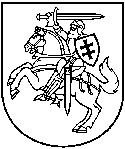 APLINKOS APSAUGOS AGENTŪRATARŠOS INTEGRUOTOS PREVENCIJOS IR KONTROLĖSLEIDIMAS Nr. T-M.3-6/2017(Juridinio asmens kodas)UAB„Marijampolės pieno konservai“ Kauno g. 114, Marijampolė tel. (8-343) 98431(ūkinės veiklos objekto pavadinimas, adresas, telefonas)UAB„Marijampolės pieno konservai“ Kauno g. 114, Marijampolė tel. (8-343) 98431,faks.: 8-34398431, el.p.: mpk@milk.lt (veiklos vykdytojas, jo adresas, telefono, fakso Nr., elektroninio pašto adresas)Leidimą (be priedų) sudaro 48  puslapiai.Išduotas Marijampolės RAAD 2004 m. spalio 28 d. Nr. 8.6-04/09Koreguotas 2007 m. spalio 12 d. ir atnaujintas 2008 m. spalio 13 d.Pakeistas 2017 m. kovo 3 d.					A.V.Šio leidimo parengti 3 egzemplioriai.Paraiška leidimui gauti suderinta su: Nacionaliniu visuomenės sveikatos centro prie Sveikatos apsaugos ministerijos Marijampolės departamentu 2016-07-26 raštu Nr. 2.4-797(23.8.18.4.11)______________________________________________________________________________(derinusios institucijos pavadinimas, suderinimo data)I. BENDROJI DALIS1. Įrenginio pavadinimas, gamybos (projektinis) pajėgumas arba vardinė (nominali) šiluminė galia, vieta (adresas).UAB „Marijampolės pieno konservai“, veiklą vykdo adresu Kauno g. 114, Marijampolėje. Bendrovės gamybos pajėgumas 69350 t/metus perdirbamo žaliavinio pieno. Įgyvendinus planuojamos ūkinės veiklos sprendinius, bendrovės gamybos pajėgumas padidės iki 91542 t/metus perdirbamo žaliavinio pieno. Gaminamos produkcijos asortimentas nesikeis.2. Ūkinės veiklos aprašymas.Išplėtus gamybos apimtis, UAB „Marijampolės pieno konservai“ gamybos pajėgumas padidės nuo 69350 iki 91542 t/m perdirbamo žaliavinio pieno. Įmonės gaminamos produkcijos asortimentas nesikeičia, įmonė gamina: pieno konservus (25000 t/m), grietinėlę (cisternose), (45625 t/m), sviestą (25000 t/m), skardines dėžutes savo pagamintai produkcijai fasuoti.UAB „Marijampolės pieno konservai“ planuojama įdiegti pilnai automatizuotą sviesto gamybos liniją su fasavimu į dėžes ir pakelius, kurios našumas 3 t/val. Planuojama įrengti 1000 tonų talpos sviesto saugojimo kamerą, kurioje palaikoma -20C temperatūra. Planuojama įsigyti produkcijos pakavimo-paletavimo įrenginį, separatorių-pasterizatorių (25 t/val. našumo), įrengti 8 vnt. sandėliavimo talpyklų po 20 tonų (3 vnt. grietinėlei, 5 vnt. saldintam sutirštintam pienui). Taip pat planuojama rekonstruoti esamą CIP sistemą (uždara technologinių vamzdynų ir įrenginių plovimo bei dezinfekavimo sistema). Didinant metinius perdirbamo žaliavinio pieno kiekius įmonė planuoja įsigyti 9 pienovežius.Išplėtus vykdomą pieno ir jo produktų perdirbimo ūkinę veiklą numatoma įdarbinti apie 15 žmonių. Gamyba vyksta dviem pamainom, 24 val./parą, 365 dienas per metus.UAB „Marijampolės pieno konservai“ pagrindinių technologinių procesų, vykdomų žemės sklype adresu Kauno g. 114, Marijampolėje, schema pateikta 1 pav.Sviesto gamybos technologijaŽaliavos (grietinėlės) priėmimas vykdomas pagal kiekį ir įmonės laboratorijoje nustatytą jos kokybę. Žaliavos siurbliai ir vamzdynai praplaunami vandeniu, kuris su grietinėlės likučiais nukanalizuojamas. Priimta žaliava atšaldoma iki 4-6 °C, sveriama ir sukaupiama laikymui neaukštesnėje temperatūroje nei 6°C. Žaliavos siurbliai, vamzdynai, šaldytuvai ir sukaupimo rezervuarai praplaunami vandeniu, kuris su grietinėlės likučiais nukanalizuojamas. Sukauptos grietinėlės pasterizacija vykdoma 99±3 °C išlaikant 15 sek. Pasterizuota grietinėlė atšaldoma iki 5 ± 2°C paskirstoma į rezervuarus ir brandinama. Pasterizuotos grietinėlės brandinimas vyksta 4-6°C temperatūroje iki 48 valandų. Pasterizavimo technologiniai įrengimai, vamzdynai, šaldytuvai ir brandinimo rezervuarai praplaunami vandeniu, kuris su grietinėlės likučiais nukanalizuojamas. Prieš sviesto mušimo operaciją grietinėlė maišyklės pagalba maišoma ~10 min. Grietinėlė pašildoma iki mušimo temperatūros (11-15°C), paduodant į brandinimo rezervuaro tarpusienį šiltą vandenį. Grietinėlė iš rezervuarų paduodama į muštuvą. Sviesto mušimo technologiniai įrengimai, vamzdynai ir brandinimo rezervuarai praplaunami vandeniu, kuris su grietinėlės likučiais nukanalizuojamas. Sviestas iš muštuvo patenka į išklotą polietileno maišu dėžę. Pripildyta dėžė pasveriama. Sviesto paviršius išlyginamas specialia lopetėle ir tvarkingai užlenkiamas polietileno maišas. Sviestas fasuojamas luitais po 25 kg, 10 kg arba 0,5 kg. Baigus fasuoti, dėžės su sviestu nukreipiamos į atšaldymo kamerą, kurioje temperatūra 0-6°C. Ilgesniam saugojimui naudojamos giluminio šaldymo kameros, kuriose palaikoma -25 °C temperatūra.1 pav. Technologinių procesų schemaPasterizuotos grietinėlės gamybos technologijaŽaliavos (pieno) priėmimas vykdomas pagal kiekį ir įmonės laboratorijoje nustatytą jos kokybę. Žaliavos siurbliai ir vamzdynai praplaunami vandeniu, kuris su pieno likučiais nukanalizuojamas. Priimta žaliava atšaldoma iki 4-6 °C, sveriama ir sukaupiama laikymui neaukštesnėje temperatūroje nei 6 °C ir neilgiau nei 36 valandoms. Žaliavos siurbliai, vamzdynai, šaldytuvai ir sukaupimo rezervuarai praplaunami vandeniu, kuris su pieno likučiais nukanalizuojamas. Sukauptas pienas separuojamas neaukštesnės nei 6°C temperatūros. Separuojant pieną susidaro grietinėlė ir liesas pienas. Homogenizuota grietinėlė pasterizuojama 99± 3°C temperatūroje išlaikant 15 sek. atšaldoma iki 4-6°C temperatūros ir laikoma 2-6 °C temperatūroje iki 6 parų. Prieš atkrovimą grietinėlė maišoma talpoje 2-5 min., atšaldoma iki 0-4 °C. Grietinėlė pakraunama į autocisternas.Sutirštinto nenugriebto pieno su cukrumi gamybos technologijaŽaliavos priėmimas ir paruošimas perdirbimuiPienas pristatomas į kombinatą autocisternomis, kurios turi turėti higieninį pasą, turi būti švarios, turėti sandariai užsidarančius dangčius su guminiais žiedais. Nešvarios autocisternos, atvykus į kombinato teritoriją, pirmiausiai nuplaunamos vandeniu ir tik po to atidaromos ir nustatoma pieno kokybė.Po rūšiavimo pagal kokybę nustatoma pieno masė. Ištuštinus autocisternas, jos iš karto plaunamos pagal plovimo ir dezinfekavimo instrukcijas. Pienas, atitinkantis reikalavimus, per mechaninį filtrą ir šaldytuvą nukreipiamas į rezervuarus su tenzosvėrimu. Po to pienas nukreipiamas perdirbimui arba atšaldomas iki 4 - 6°C ir nukreipiamas į rezervuarus kur, palaikant nurodytą temperatūrą, laikomas iki perdirbimo. Siekiant išvengti riebalų nusistovėjimo laikant, pienas maišomas. Laikant atšaldytą pieną reikia periodiškai matuoti jo temperatūrą ir rūgštingumą. Pakilus pieno rūgštingumui būtina iš karto ji perdirbti, o pakilus pieno temperatūrai iki 10 - 12 °C, būtina arba iš naujo atšaldyti iki 4 - 6°C, arba nedelsiant perdirbti. Siekiant išvengti drėgmės ir redukuojančių medžiagų cukruje padidėjimo, o taip pat mikroorganizmų augimo, ypatingai mielių ir pelėsių, cukrus turi būti saugomas atskiroje sausoje ir gerai vėdinamoje patalpoje. Norint pagaminti sutirštintą nenugriebtą pieną su cukrumi, atitinkantį galiojančių teisės aktų reikalavimus, vykdomas žaliavinio pieno sudėties reguliavimas keičiant faktinį riebalų ir sausų ne riebalinių medžiagų santykį piene. Tam naudojamas liesas pienas arba grietinėlė.Pieno - cukraus mišinio ruošimasCukraus maišai juostiniu transporteriu atgabenami prie priėmimo angos. Po to cukrus išpilamas iš maišų, praleidžiamas pro magnetinę metalinių priemaišų gaudyklę ir vibruojantį sietą, kurio dėka atskiriamos priemaišos ir cukraus dulkės ir pneumotransporteriu paduodamas į 30 m3 talpos cukraus priėmimo bunkerį, kuriame rekomenduojama laikyti cukrų ne daugiau kaip 24 val. Iš priėmimo bunkerio virimui reikalingas cukraus kiekis pneumotransporteriu paduodamas į dozatorius, kuriuose yra tenzometriniai svėrimo prietaisai. Iš čia cukrus pro šliuzines pertvaras pulsuojančiai patenka į cukraus tirpinimo piene talpas. Automatinis šliuzinių pertvarų reguliavimas užtikrina vienodą ir proporcingą cukraus kiekio padavimą atitinkamam pieno kiekiui. Kad cukrus pilnai ištirptų, jo padavimas turi būti užbaigiamas anksčiau negu pieno. Kad cukraus dulkės nepatektų į cecho patalpą, turi būti techniškai tvarkingi ir teisingai eksploatuojami traukos įrengimai, priėmimo bunkerio ventiliaciniai filtrai, dulkių gaudytuvas. Normalizavimui skirtas pieno kiekis iš laikymo rezervuarų per skaitliuką patenka į plokštelinį šilumokaitį, kur pašildomas iki 65 ± 2 °C temperatūros ir reguliatorių pagalba paduodamas į cukraus tirpinimo talpą. Atitinkamam pieno kiekiui, paduodamas apskaičiuotas cukraus kiekis. Kad cukrus greičiau ištirptų, dalis pieno nukreipiama recirkuliacijai. Pieno - cukraus mišinys filtruojamas per diskinį filtrą ir šilumokaičio regeneracijos sekcijoje atšaldomas iki 14 - 18 °C temperatūros. Toliau pieno - cukraus mišinys nukreipiamas į pasterizatoriaus regeneracijos sekciją, kur pasišildomas iki 54- 58 °C ir išvalomas išcentriniame separatoriuje - valytuve. Po valymo pieno - cukraus mišinys pasterizuojamas 72 - 76°C temperatūroje, išlaikant 15 sek., atšaldomas iki 2-6 °C temperatūros ir nukreipiamas į 50 m3 talpos rezervuarus, skirtus pasterizuoto pieno - cukraus mišinio saugojimui. Mišinys saugojamas ne aukštesnėje kaip 6°C temperatūroje ne ilgiau kaip 72 val. Pakilus mišinio temperatūrai virš 6°C, būtina mišinį atšaldyti arba nukreipti į vakuumo aparatą tirštinimui.Mišinio pasterizacija ir sutirštinimasPrieš pradedant mišinio sutirštinimą įrengimai turi būti paruošti kaip numatyta vakuumo aparatų eksploatavimo instrukcijoje, praplauti ir sterilizuoti. Būtina patikrinti magistralėse esančio garo slėgį, šaldymo vandens temperatūrą. Darbo pradžioje vakuumo aparatas užpildomas vandeniu ir tik pradėjus dirbti reikiamu režimu, į lygio bakelį paduodamas normalizuotas mišinys su cukrumi. Pasirodžius produktui vakuumo aparato išėjime, pieno srautas, atšaldytas iki 25-31°C nukreipiamas į nestandartinio pagal sausas medžiagas produkto laikymo rezervuarą. Kai sausos medžiagos pasiekia 73-74 % (kas atitinka 1280-1320 kg/m3 produkto tankį, esant 50°C temperatūrai) koncentraciją, sutirštinto mišinio padavimas į šią talpą nutraukiamas ir produkto srautas perjungiamas į sukaupimo talpą vakuumo aparate, o vėliau į homogenizatorių. Sutirštinimo metu normalizuotas pieno-cukraus mišinys iš 50 m3 talpos laikymo rezervuarų nenutrūkstamai paduodamas į vakuumo aparato lygio bakelį. Mišinys pašildomas vakuumo aparato III, II ir I korpusų garo atskirtuvų vamzdiniuose šildytuvuose atitinkamai iki 41, 57 ir 75°C temperatūros. Pašildytas mišinys nukreipiamas į deaeratorių, kuriame garuojant drėgmei pastarasis atšąla iki 60°C temperatūros ir tuo pačiu pasišalina iš mišinio oras ir dujos. Po to mišinys IV-ame šildytuve pašildomas iki 85 ± 2°C temperatūros ir nukreipiamas pasterizavimui į dviejų sekcijų vamzdinį pasterizatorių, kuriame palaikoma: I sekcijoje -100-110°C, II sekcijoje - 115-125°C temperatūra. Po to mišinys nukreipiamas į išgarinimo baką kuriame, garuojant drėgmei, temperatūra sumažėja iki 95°C. Tokioje temperatūroje mišinys trijų sekcijų vamzdiniame išlaikytuve išlaikomas 1-3 min. Esant produkto klampumui didesniam nei 3 Pa·sek., išlaikymas nevykdomas. Pieno - cukraus mišinys, be oro ir dujų nukreipiamas į I ir III vakuumo aparato korpusus, kuriuose išgarinimo temperatūros atitinkamai 78 ± 2°C ir 48 ± 2°C. Po to mišinys pašildomas ir nukreipiamas į II korpusą bei galutinį išgarintoją, kuriuose išgarinimo temperatūros atitinkamai 60 ir 50°C .Toliau sutirštintas mišinys patenka į homogenizatorių ir šaldytuvą. Tirštinant pieno-cukraus mišinį būtina periodiškai kontroliuoti sausų medžiagų kiekį produkte refraktometru arba tankį pagal aerometrą. Pasibaigus sutirštinimo procesui į vakuumo aparato lygio bakelį paduodamas vanduo. Produktas iš vakuumo aparato išstumiamas pagal aparato eksploatavimo instrukciją. Likę 300 - 400 kg praskiesto vandeniu produkto, atšaldomi iki 22 ± 2°C temperatūros ir nukreipiami į nestandartinio pagal sausas medžiagas produkto laikymo rezervuarą, kuriame produktas atšaldomas iki 6°C temperatūros ir paliekamas iki sekančio virimo Nusistovėjus virimo režimui, šis mišinys paduodamas į vakuumo aparato lygio bakelį nedidelėmis porcijomis, kartu su nestandartiniu mišiniu, susidariusiu išgarinimo proceso pradžioje.Sutirštinto nenugriebto pieno su cukrumi homogenizavimasNorint padidinti produkto klampumą, sumažinti riebalų nusistovėjimą, saugojant ilgą laiką vykdoma sutirštinto pieno su cukrumi homogenizacija. Homogenizacijos slėgis parenkamas priklausomai nuo pradinio produkto klampumo. Jei produkto, nepraėjusio homogenizacijos proceso, klampumas ne mažesnis 3 Pa·sek., tai homogenizacija nevykdoma, o homogenizatorius dirba kaip siurblys. Jei klampumas mažesnis kaip 3 Pa·sek., tai homogenizacija vykdoma iš karto po tirštinimo vakuumo aparate.Produkto paruošimas fasavimuiSutirštinto nenugriebto pieno su cukrumi atšaldymas srovėje ir laktozės kristalizacija. Homogenizuotas sutirštintas pienas su cukrumi patenka į plokštelinį šaldytuvą, kuriame atšaldomas iki 25-31°C temperatūros. Į 25-31°C temperatūros produktą specialiu dozatoriumi tolygiai įberiama (0,02 - 0,025 % nuo produkto kiekio) smulki kristalinė laktozė, kurios kristalų dydis ne didesnis kaip 3-4 µm.Kad užtikrinti mikrobiologinius rodiklius, laktozė išpilstoma po 2 - 3 kg į specialius metalinius lovelius ir džiovinama termostatavimo spintoje 60°C temperatūroje 4 val. Kad laktozės milteliai būtų smulkesni ir biresni, išdžiovinta laktozė malama malūnu ,,8-MNT“ 3-5 kartus ir persijojama per sietą Nr. 0075. Po to laktozė supilstoma į specialias uždengiamas dėžutes po 1 kg ir kaitinama 103-107°C temperatūroje 1-1,5 val. Taip paruošta laktozė iki naudojimo saugojama termostatavimo spintoje 60±2°C temperatūroje. Atšaldžius ir įvedus laktozę, produktas siurbliu paduodamas į 20 m3 talpos rezervuarą, kuriame maišant laikomas 6-8 valandas, iki laktozės kristalizacijos proceso pabaigos. Laktozės kristalų dydis proceso pabaigoje turėti būti ne didesnis kaip 10 µm. Bandinys produkto sudėties ir rūgštingumo nustatymui imamas iš atšaldyto produkto, o klampumo nustatymui - tik pasibaigus kristalizacijos procesui. Esant būtinumui, sutirštintas pienas su cukrumi iki fasavimo laikomas 20 m3 talpose 25 -31°C temperatūroje ne ilgiau 4 parų. Esant aukštesnei temperatūrai, laikoma ne ilgiau 3 parų.Išfasavimas, markiravimas ir įpakavimasSutirštintas pienas su cukrumi fasuojamas į:lakuotos skardos dėžutes;plastmasinius kibirus;autocisternas;ar kitą tarą skirtą maisto produktų fasavimui.Prieš išpilstant produktą į skardines dėžutes jos iškaitinamos praeinant dujų degiklių liepsną taip užtikrinant mechaninį ir mikrobiologinį dėžučių švarumą. Dangteliai dėžutėms sterilizuojami karštu 105°C temperatūros oru. Sutirštinto pieno su cukrumi išfasavimas į skardines dėžutes ir dangtelių markiravimas vykdomas pagal galiojančius norminius dokumentus. Švarios, sausos skardinės dėžutės atviru galu į viršų (aukštyn) transporteriu paduodamos prie išpilstymo automato ir pripildomos produktu, iš karto uždaromos, apiplaunamos karštu vandeniu ir džiovinamos karštu oru. Gaminant karamelizuotą nenugriebtą sutirštintą pieną su cukrumi, uždarytos dėžutes nukreipiamos į autoklavą. Švarios ir sausos dėžutes etiketuojamos ir pakuojamos į gofrokartono dėžes arba aptraukiamos termo susitraukiančia polietilenine plėvele. Etiketuotos dėžutės prieš pakavimą yra rūšiuojamos ir dėžutės su blogai užklijuotomis etiketėmis atrenkamos. Gofrokartono dėžės klijuojamos polivinilacetatine emulsija arba kitais klijais, garantuojančiais klijavimo tvirtumą. Galima dėžes klijuoti lipnia klijavimo juosta pagal galiojančią norminę - techninę dokumentaciją. Plastmasiniai kibirai, autocisternos ar kita tara, naudojama sutirštinto pieno su cukrumi išfasavimui, prieš naudojimą turi būti plaunama ir dezinfekuojama. Užklijuotos dėžes, metaliniai bidonai, plastmasiniai kibirai ar kita tara ženklinama užklijuojant etiketę. Ant gofrokartono dėžių dedamas įspėjamasis ženklas „Saugoti nuo lietaus“. Markiruotos dėžės ir plastmasiniai kibirai su produktu nukreipiami į gatavos produkcijos sandėlį.Laikymas ir transportavimasGatavos produkcijos sandėlyje dėžės specialia mašina sukraunamos ant padėklų keturiomis eilėmis.Padėklai su to paties virimo dėžėmis sudedami į rietuves 2-3 aukštais, kad būtų matomas virimo numeris ir gamybos data. Tarp rietuvių paliekami 10 cm pločio tarpai. Rietuvės negali liestis prie išorinių sienų ir šildymo įrenginių. Atstumas iki sienų turi būti ne mažesnis kaip 30 cm. Atkraunant produkciją būtina prisilaikyti eiliškumo pagal gamybos datą ir virimo numerį. Sutirštintas pienas su cukrumi laikomas nuo 0°C iki 25°C temperatūroje ne ilgiau kaip 12 mėnesių nuo pagaminimo dienos hermetiškoje taroje ir ne ilgiau kaip 3 mėnesius nuo pagaminimo dienos nehermetiškoje taroje (kibiruose, autocisternose). Gatavos produkcijos sandėlyje temperatūros svyravimai turi neviršyti 4-5 °C. Patalpa turi būti sausa, santykinis oro drėgnumas patalpoje ne didesnis kaip 85 %.Skardinių dėžučių gamybos technologijaRuošinių gamybaPadėklai su baltos skardos lapais autopakrovėjų pagalba uždedami ant keliamojo įrenginio, kur skardos lapų rietuvė išlyginama šoninės atramos atžvilgiu. Skardos lapų rietuvė pakeliamuoju įrengimu automatiškai paduodama į darbinį aukštį ir transportuojama į apdirbimo poziciją. Viršutiniai skardos lapai, esantys ant paduodamojo įrenginio, atskiriami elektromagneto, bei oro srovės pagalba ir skardos lapai nuo viršaus nustatytu taktu paduodami prie sudvejintų žirklių. Skardos lapas išlyginamas užpakalinės briaunos ir galinės atramos atžvilgiu, o po to lapai grandinės ir stūmoklio pagalba, paduodami prie pirmųjų diskinių žirklių, kurių pagalba supjaustomi į lygiagrečias juostas. Po to užgriebiančios grandinės ir stumiančio mechanizmo pagalba juostos nuosekliai išlyginamos, o antrosiomis žirklėmis supjaustomos i stačiakampius ruošinius, kurie vėduoklės pavidalu tarpiniam sandėliavimui sutraukiami į surinktuvus ir užgriebiančios grandinės pagalba, šoninėje pusėje sukraunami nedidelėmis krūvelėmis bei paduodami į kaupiklį. Ruošiniai praeina vizualią kontrolę, atrenkami rankiniu būdu ir nukreipiami į suvirinimo automatą. Suvirinimo automate nepertraukiamu ciklu vykdomas ruošinių įsiurbimas, įpjovimas, lenkimas, suapvalinimas, o po to nukreipiami ant grandininio transporterio.Suvirinimas, lakavimasSuapvalintas korpusėlis prieš suvirinimą paduodamas ant kreipiamosios „Z“, dvigubo kūgio formos velenėliais kalibruojamas ir kruopščiai patikrintas, dviejų pirštų pagalba paduodamas prie užpakalinės briaunos ant suvirinimo velenėlių. Viršuje įrengtas juostinis transporteris paduoda suvirintą korpusėlį į suvirinimo siūlės nulakavimo stotį, kurioje velenėlių pagalba ant suvirinimo siūlės užnešamas drėgnas lakas. Suvirinimo automate įrengtas monitorius, kuris privalo kontroliuoti suvirinimo proceso tolygų darbą, o taip pat, esant nukrypimams, nekokybiškas korpusėlis išbrokuojamas. Siekiant, kad ant suvirinimo siūlės nesusidarytų nuodegos, specialus apsauginių dujų įrenginys pučia azotą ant suvirinimo siūlės. Lako apsauginis sluoksnis, kuriuo padengiama suvirinimo siūlė, džiovinamas specialiame įrenginyje, kuriame temperatūra aukštesnė kaip 250 C°. Iš džiovyklos korpusėliai paduodami ant greitaeigio juostinio transporterio išlaikant tarp korpusėlių pakankamus atstumus ir po to perdavimo stotyje sukraunami vertikaliai ant transporterio linijos. Transportavimo linija sureguliuota taip, kad atsiradus korpusėlių kamščiui ant linijos, suvirinimo automate ir džiovinimo įrenginyje likusius korpusėlius būtų galima pašalinti, o linijos valdymo sistema automatiškai nutraukia tolimesnį ruošinių padavimą. Visas transportavimo linijos funkcijų valdymas vykdo iš paskirstymo spintos, kuri įrengta ant paskirstymo linijos. Korpusai patenka į korpusų atskyrimo, atbortavimo, rifliavimo ir dangtelių užvalcavimo stotelę. Pilnai pagaminta dėžutė nukreipiama į sandarumo tikrinimo įrenginį.Skardinių dėžučių tikrinimasDėžutės transportavimo juosta paduodamos prie hermetiškumo tikrinimo įrenginio. Nesandarios dėžutės automatiškai brokuojamos, ką taip pat parodo indikacinė sistema.Transportavimas, sandėliavimasJuostiniu transporteriu, ant kurio įrengtas pasukimo lopšys, dėžutės nukreipiamos ant magnetinio elevatoriaus, kuris transportuoja jas į antrą cecho aukštą, ir toliau jos transportuojamos trumpu lyniniu konvejeriu ir pasukamos lopšio pagalba, kuris įrengtas prie įrenginio-paletaizerio, sudedančio dėžutes ant padėklo ir reikalui esant, nukraunančio jas nuo padėklo. Valdymo sistemos pagalba dėžutės srautu nukreipiamos ant surenkamo juostinio konvejerio prie dviejų skirstytuvų, kurie dėžutes paskirsto ant lyginių konvejerių, nukreipiančių, jas link fasavimo linijų. Jeigu ant linijos susidaro dėžučių kamštis, dėžutės nukreipiamos paletaizerio link. Operatorius kontroliuoja šį procesą ir esant reikalui dėžutės nukreipiamos ant padėklų sandėliavimui į rezervą. Kartoninių tarpinių sudėjimas ant padėklų tarp dėžučių eilių ir tarpinių nuėmimas vykdomas rankiniu būdu. Padėklai ant paletaizerio paduodami ir nuo jo nukraunami autopakrovėjais. Dėžučių padavimas nuo paletaizerio prie lyninių konvejerių vykdomas dviem juostiniais konvejeriais, kurių greitis suderintas taip, kad ant kiekvienos konvejerio šakos patektų po 200 dėžučių per minutę. KatilinėŠiluminės energijos gamybai įmonėje įrengti trys katilai TC-25-12 (2 vnt.) po 7,8 MW ir Buderus Logano SHD 815 - 13,3 MW. Katilai kurnami gamtinėmis dujomis. UAB „Marijampolės pieno konservai“ modernizavus technologinius įrenginius ir išplėtus gamybos apimtys planuojama sunaudoti iki 6500000 m3 dujų per metus. Dujos įmonėje naudojamos šiluminei energijai gaminti ir technologinio garo gamybai. Gamtinės dujos tiekiamos iš įmonės teritorijoje įrengto gamtinių dujų dujotiekio įvado. Dujų tiekėjas AB „Lietuvos dujos“.3. Veiklos rūšys, kurioms išduodamas leidimas:1 lentelė. Įrenginyje leidžiama vykdyti ūkinė veikla 4. Veiklos rūšys, kurioms priskirta šiltnamio dujas išmetanti ūkinė veikla, įrenginio gamybos (projektinis) pajėgumas. Pagal Šiltnamio dujų apyvartinių taršos leidimų išdavimo ir prekybos jais tvarkos aprašo 1 priedą veiklos rūšys, vykdomos įrenginyje, nepriskiriamos veiklos rūšims, kurioms reikalingas leidimas išmesti šiltnamio dujas.5. Informacija apie įdiegtą vadybos sistemą.Bendrovėje įdiegta aplinkosaugos vadybos pagal ISO 14001 standartą sistema.6. Asmenų atsakomybė pagal pateiktą deklaraciją.Paraiškos deklaracijoje, kurią pasirašė UAB „Marijampolės pieno konservai“ laikinai einantis generalinio direktoriaus pareigas Aristydas Kulvinskas, nurodoma, kad Paraiškoje pateikta informacija yra teisinga, tiksli ir visa.2 lentelė. Įrenginio atitikties GPGB palyginamasis įvertinimas bendriesiems GPGBII. LEIDIMO SĄLYGOS3 lentelė. Aplinkosaugos veiksmų planasBendrovėje naudojamos technologijos atitinka ES GPGB reikalavimus, todėl aplinkosaugos veiksmų planas nesudaromas.7. Vandens išgavimas4 lentelė. Duomenys apie paviršinį vandens telkinį, iš kurio leidžiama išgauti vandenį, vandens išgavimo vietą ir leidžiamą išgauti vandens kiekįLentelė nepildoma, vanduo iš paviršinių vandens telkinių nėra išgaunamas.5 lentelė. Duomenys apie leidžiamą išgauti požeminio vandens kiekį8. Tarša į aplinkos orą6 lentelė. Leidžiami išmesti į aplinkos orą teršalai ir jų kiekis7 lentelė. Leidžiama tarša į aplinkos orąPastaba:Informacija apie oro taršos šaltinius pateikta pagal 2015 metų PAV atrankos dokumentuose pateiktą informaciją.8 lentelė. Leidžiama tarša į aplinkos orą esant neįprastoms (neatitiktinėms) veiklos sąlygomsTarša į aplinkos orą neįprastomis (neatitiktinėmis) veiklos sąlygomis nenumatyta.9. Šiltnamio efektą sukeliančios dujos (ŠESD)9 lentelė. Veiklos rūšys ir šaltiniai, iš kurių į atmosferą išmetamos ŠESD, nurodytos Lietuvos Respublikos klimato kaitos valdymo finansinių instrumentų įstatymo 1 priedePagal Šiltnamio dujų apyvartinių taršos leidimų išdavimo ir prekybos jais tvarkos aprašo 1 priedą veiklos rūšys, vykdomos įrenginyje, nepriskiriamos veiklos rūšims, kurioms reikalingas leidimas išmesti šiltnamio dujas.10. Teršalų išleidimas su nuotekomis į aplinką ir (arba) kanalizacijos tinklus.UAB „Marijampolės pieno konservai“ eksploatuojamas šarmingų nuotekų vidaus tinklas su neutralizavimo stotimi. Po neutralizavimo nuotekos išleidžiamos į įmonės gamybinės-buitinės kanalizacijos tinklus. UAB „Marijampolės pieno konservai“ gamybinės nuotekos susidaro, vykdant įrenginių praplovimo ir dezinfekavimo procesus. Metinis gamybinių-buitinių nuotekų kiekis išplėtus gamybos apimtys padidės iki 375 tūkst. m3. Nuotekas įmonė išleidžia į UAB „Sūduvos vandenys“ eksploatuojamus Marijampolės miesto kanalizavimo tinklus ir valomos miesto biologinio valymo įrenginiuose. Vadovaujantis geriamojo vandens tiekimo ir nuotekų tvarkymo sutartimi (žiūr. 15 priedą) UAB „Marijampolės pieno konservai“ į nuotekų tinklus išleidžia gamybines-buitines nuotekas, kurių preliminarus užterštumas:BDS7 - 1200 mg/l;ChDS - 3600 mg/l;Riebalai – 50 mg/l;SM - 350mg/l;Nb - 50 mg/l;Pb - 15 mg/l;pH - 6,5-8,5.Nuo pastatų stogų ir teritorijos kietųjų dangų susidaro vidutiniškai iki 41,16 tūkst. m3/metus lietaus nuotekų. Šios nuotekos valomos UAB ,,Marijampolės pieno konservai“ teritorijoje esančiuose paviršinių nuotekų valymo įrenginiuose (naftos skirtuvas). Po valymo paviršinės nuotekos išleidžiamos į Laikštės upelį. 10 lentelė. Leidžiama nuotekų priimtuvo apkrova*didžiausia momentinė / vidutinė metinė11 lentelė. Į gamtinę aplinką leidžiamų išleisti nuotekų užterštumasPastabos:* – Vadovaujantis Lietuvos Respublikos aplinkos ministro 2007 m. balandžio 2 d.  įsakymu Nr. D1-193 patvirtintu „Paviršinių nuotekų tvarkymo reglamentu“. 11. Dirvožemio apsauga. Reikalavimai, kuriais siekiama užkirsti kelią teršalų išleidimui į dirvožemį. UAB „Marijampolės pieno konservai“ vykdo požeminio vandens monitoringą, vadovaujantis parengta 2014-2018 metų Aplinkos monitoringo (poveikio požeminiam vandeniui dalies) programa. Aplinkos monitoringo programos rengėjas - UAB „Grota“. Požeminio vandens stebėjimui įmonėje įrengtas požeminio vandens monitoringo gręžinys Nr. 35649.Monitoringo ataskaitoje pažymėta, kad beveik viso požeminio vandens stebėjimo laikotarpiu (2004 – 2013 m.) naftos angliavandenilių koncentracija degalinės gruntiniame vandenyje buvo mažesnė už laboratorijos nustatymo ribą (0,05 mg/l), t.y. gruntiniame vandenyje ištirpusių naftos angliavandenilių nebuvo aptinkama. Stebimos degalinės požeminio vandens kokybė 2014 m. buvo santykinai gera ir pagal visus ištirtus rodiklius atitiko normatyvų reikalavimus. Naftos angliavandenilių gruntiniame vandenyje neaptikta.Vadovaujantis monitoringo rezultatais galima teigti, kad UAB „Marijampolės pieno konservai“ vykdoma ūkinė veikla nesukelia dirvožemio ir požeminio vandens taršos. 12. Atliekų susidarymas, naudojimas ir (ar) šalinimas:12 lentelė. Susidarančios atliekos13 lentelė. Leidžiamos naudoti atliekos (atliekas naudojančioms įmonėms)Lentelė nepildoma, nes įmonė atliekų nenaudoja.14 lentelė. Leidžiamos šalinti atliekos (atliekas šalinančioms įmonėms)Lentelė nepildoma, nes įmonė atliekų nešalina.15 lentelė. Leidžiamas laikinai laikyti atliekų kiekis16 lentelė. Leidžiamas laikyti atliekų kiekisLentelė nepildoma, nes įmonė atliekų nelaiko.13. Papildomos sąlygos pagal Atliekų deginimo aplinkosauginių reikalavimus, patvirtintus Lietuvos Respublikos aplinkos ministro 2002 m. gruodžio 31 d. įsakymu Nr. 699 (Žin., 2003, Nr. 31-1290; 2005, Nr. 147-566; 2006, Nr. 135-5116;2008, Nr. 111-4253; 2010, Nr. 121-6185; 2013, Nr. 42-2082).Įmonė nevykdo atliekų deginimo veiklos.14. Papildomos sąlygos pagal Atliekų sąvartynų įrengimo, eksploatavimo, uždarymo ir priežiūros po uždarymo taisyklių, patvirtintų Lietuvos Respublikos aplinkos ministro 2000 m. spalio 18 d. įsakymu Nr. 444 (Žin., 2000, Nr. 96-3051), reikalavimus.Įmonė atliekų nešalina ir sąvartynų neeksploatuoja.15. Atliekų stebėsenos priemonės.Atliekų apskaita vykdoma vadovaujantis LR aplinkos ministro 2011 m. gegužės 3 d. įsakymu Nr. Dl-367 patvirtintų “Atliekų susidarymo ir tvarkymo apskaitos ir ataskaitų teikimo taisyklių” (Žin., 2011, Nr. 57-2720) nuostatomis.16. Reikalavimai ūkio subjektų aplinkos monitoringui (stebėsenai), ūkio subjekto monitoringo programai vykdyti.Teršalų kontrolė ir matavimai turi būti vykdomi pagal Ūkio subjektų aplinkos monitoringo nuostatų, patvirtintų Lietuvos Respublikos aplinkos ministro 2009 m. rugsėjo 16 d. įsakymu Nr. D1-546 „Dėl ūkio subjektų aplinkos monitoringo nuostatų patvirtinimo“ reikalavimus parengtą ir nustatyta tvarka suderintą ūkio subjektų aplinkos monitoringo programą. 17. Reikalavimai triukšmui valdyti, triukšmo mažinimo priemonės. Artimiausioje gyvenamojoje aplinkoje turi būti užtikrinami Lietuvos higienos normos HN 33:2011 „Triukšmo ribiniai dydžiai gyvenamuosiuose ir visuomeninės paskirties pastatuose bei jų aplinkoje“, patvirtintos Lietuvos Respublikos sveikatos apsaugos ministro 2011 m. birželio 13 d. įsakymu Nr. V-604 „Dėl Lietuvos higienos normos HN 33:2011 „Triukšmo ribiniai dydžiai gyvenamuose ir visuomeninės paskirties pastatuose bei jų aplinkoje“ patvirtinimo“ reglamentuojami triukšmo lygiai.Triukšmo mažinimo priemonės:Bendrovėje reguliariai tikrinami ventiliatoriai. Susidėvėję ventiliatoriai keičiami naujais arba remontuojami. Transporto priemonių stovėjimo bendrovės teritorijoje metu varikliai laikomi užgesinti. Vakaro ir nakties metu nevykdomi krovos darbai. 18. Įrenginio eksploatavimo laiko ribojimasĮrenginio eksploatavimo laikas neribojamas.19. Sąlygos kvapams sumažinti, pvz., rezervuarų uždengimas / uždarymas, garų, susidarančių užpildant rezervuarus, surinkimas ir apdorojimas, tinkamas rezervuarų įrengimas, spalvos parinkimas (dėl šilumos absorbcijos tamsios spalvos padidina lakių medžiagų garavimą).Artimiausioje gyvenamojoje aplinkoje turi būti užtikrinta Lietuvos higienos normos HN 121:2010 „Kvapo koncentracijos ribinė vertė gyvenamosios aplinkos ore“, patvirtintos Lietuvos Respublikos sveikatos apsaugos ministro 2010 m. spalio 4 d. įsakymu Nr. V-885 „Dėl Lietuvos higienos normos HN 121:2010 „Kvapo koncentracijos ribinės vertė gyvenamosios aplinkos ore ir kvapų kontrolės gyvenamosios aplinkos ore taisyklių patvirtinimo“ reglamentuojama kvapo vertė.20. Kitos leidimo sąlygos ir reikalavimai pagal Taisyklių 65 punktą.   1. Bendrovė privalo reguliariai ir laiku kompetentingoms aplinkosaugos institucijoms teikti reikiamas ataskaitas.   2. Įrenginių operatorius privalo pranešti Aplinkos apsaugos agentūrai ir Marijampolės RAAD apie bet kokius planuojamus įrenginio pobūdžio arba veikimo pasikeitimus ar išplėtimą, kuris gali daryti poveikį aplinkai.3 Veiklos vykdytojas privalo nedelsiant pranešti Marijampolės RAAD apie pažeistas šio leidimo sąlygas, didelį poveikį aplinkai turintį incidentą arba avariją ir nedelsiant imtis priemonių apriboti poveikį aplinkai ir užkirsti kelią galimiems incidentams ir avarijoms ateityje.    4. Iki pilno veiklos nutraukimo veiklos vietos būklė turi būti pilnai sutvarkyta, kaip numatyta įrenginio projekte, planuose ir reglamentuose. Galutinai nutraukdamas veiklą, jos vykdytojas privalo įvertinti dirvožemio ir požeminių vandenų užterštumo būklę pavojingų medžiagų atžvilgiu. Jei dėl įrenginio eksploatavimo pastarieji labai užteršiami šiomis medžiagomis, ir jų būklė skiriasi nuo pirminės būklės eksploatavimo pradžioje, veiklos vykdytojas turi imtis būtinų priemonių dėl tos taršos mažinimo, siekdamas atkurti tą eksploatavimo vietos būklę.    5. Rinkti informaciją apie vykdomos ūkinės veiklos geriausiai prieinamas technologijas ir ieškoti galimybių jas pritaikyti. Pasikeitus norminiams dokumentams, atsiradus naujiems ar įdiegus naujus technologinius, gamybinius sprendinius – peržiūrėti įrenginio atitikimą Geriausiems prieinamiems gamybos būdams, pakeičiant aplinkos leidimą.   6. Vadovautis ūkio subjektų aplinkos monitoringo nuostatų, patvirtintų Lietuvos Respublikos aplinkos ministro 20019-09-16 įsakymo Nr. D1-546 „Dėl ūkio subjektų aplinkos monitoringo nuostatų patvirtinimo“ reikalavimais.7. Artimiausioje gyvenamojoje aplinkoje turi būti užtikrinami Lietuvos higienos normos HN 33:2011 „Triukšmo ribiniai dydžiai gyvenamuosiuose ir visuomeninės paskirties pastatuose bei jų aplinkoje“, patvirtintos Lietuvos Respublikos sveikatos apsaugos ministro 2011 m. birželio 13 d. įsakymu Nr. V-604 „Dėl Lietuvos higienos normos HN 33:2011 „Triukšmo ribiniai dydžiai gyvenamuose ir visuomeninės paskirties pastatuose bei jų gyvenamoje aplinkoje“ patvirtinimo“, reglamentuojami triukšmo lygiai.   8. Artimiausioje gyvenamojoje aplinkoje turi būti užtikrinta Lietuvos higienos normos HN 121:2010 „Kvapo koncentracijos ribinė vertė gyvenamosios aplinkos ore“ ir kvapų kontrolės gyvenamosios aplinkos ore taisyklių patvirtinimo“ reglamentuojama kvapo vertė.   9. Apskaitos ir matavimo prietaisai turi atitikti jiems keliamus metrologinius reikalavimus. 10. Visi bendrovės vykdomo aplinkos monitoringo taškai turi būti saugiai įrengti, pažymėti ir saugojami nuo atsitiktinio jų sunaikinimo. 11. Per metus atlikti degalinės gretimybėse esančių potencialių geologinės aplinkos taršos židinių inventorizaciją. 12. Pastačius naujus paviršinių nuotekų valymo įrenginius, apie tai informuoti Aplinkos apsaugos agentūrą ir Marijampolės RAAD.TARŠOS INTEGRUOTOS PREVENCIJOS IR KONTROLĖS LEIDIMO Nr. T-M.3-6/2017 PRIEDAI1. UAB „Marijampolės pieno konservai“, esančios Kauno g. 114, Marijampolėje paraiška Taršos integruotos prevencijos ir kontrolės leidimui pakeisti be priedų (62 psl.).2. Paraiškos derinimo su Nacionalinio visuomenės sveikatos centro prie Sveikatos apsaugos ministerijos marijampolės departamentu 2016-07-26 rašto Nr. 2.4-797(23.8.18.4.11) kopija (1 psl.).3. Susirašinėjimai su veiklos vykdytoju ir kitomis institucijomis: 3.1. Aplinkos apsaugos agentūros 2016-07-08 rašto Nr. (28.1)-A4-7032 „Dėl UAB „Marijampolės pieno konservai“ paraiškos TIPK leidimui gauti“, siųsto Nacionalinio visuomenės sveikatos centro prie Sveikatos apsaugos ministerijos Marijampolės departamentui, kopija (1 psl.);3.2. Aplinkos apsaugos agentūros 2016-07-08 rašto Nr. (28.1.)-A4-7031 „Pranešimas apie gautą UAB „Marijampolės pieno konservai“ paraišką TIPK leidimui gauti“, siųsto Marijampolės savivaldybei, kopija (2 psl.);3.3. Aplinkos apsaugos agentūros 2016-07-08 rašto Nr. (28.1)-A4-7034 „Dėl UAB „Marijampolės pieno konservai“ paraiškos TIPK leidimui gauti“, siųsto Marijampolės regiono aplinkos apsaugos departamentui, kopija (1psl.);3.4. Aplinkos apsaugos agentūros 2016-07-08 rašto Nr. (28.1)-A4-7033 „Dėl skelbimo paskelbimo laikraštyje „Lietuvos žinios“, siųsto UAB „Lietuvos žinios“, kopija (1 psl.); 3.5. Aplinkos apsaugos agentūros 2016-07-29 rašto Nr. (28.1)-A4-7821 „Dėl UAB „Marijampolės pieno konservai“ paraiškos TIPK leidimui gauti“, 2016-11-23 rašto Nr. (28.1)-A4-11757 „Dėl UAB „Marijampolės pieno konservai“ paraiškos TIPK leidimui pakeisti“ ir 2017-01-03 rašto Nr. (28.1)-A4-31 „Dėl UAB „Marijampolės pieno konservai“ paraiškos TIPK leidimui pakeisti“siųstų UAB „Ekosistema“, kopijos (7 psl.);3.6. Aplinkos apsaugos agentūros 2017-02-13 rašto Nr. (28.1)-A4-1574 „Sprendimas dėl UAB „Marijampolės pieno konservai“ paraiškos TIPK leidimui pakeisti priėmimo“, siųsto UAB „Ekosistema“, kopija (1 psl.).4. Ūkio subjektų aplinkos monitoringo programa (10 psl.).2017 m. kovo 3 d.       (Priedų sąrašo sudarymo data)AAA direktoriaus pavaduotoja,                Aldona Margerienė	                       ___________________                                                                      (Vardas, pavardė)	                                                (parašas)atliekanti direktoriaus funkcijas			         A. V151453167Direktoriaus pavaduotoja,Aldona Margerienėatliekanti direktoriaus funkcijas(Vardas, pavardė)(Parašas)Įrenginio pavadinimasĮrenginyje leidžiamos vykdyti veiklos rūšies pavadinimas pagal Taisyklių 1 priedą ir kita tiesiogiai susijusi veikla12UAB „Marijampolės pieno konservai“6.4. skerdyklų ir maisto pramonės įrenginių eksploatavimas: 6.4.3. pieno apdorojimas ir perdirbimas, kai per dieną priimama daugiau kaip 200 tonų pieno (metinis vidurkis);Eil. Nr.Poveikio aplinkai kategorijaNuoroda į ES GPGB informacinius dokumentus, anotacijasGPGB technologijaSu GPGB taikymu susijusios vertės, vnt.AtitikimasPastabos1234567Integrated pollution prevention and control (IPPC) Reference document on best available techniques in the Food, Drink and Milk industrines, August, 2006 (toliau IRPP 2006)Integrated pollution prevention and control (IPPC) Reference document on best available techniques in the Food, Drink and Milk industrines, August, 2006 (toliau IRPP 2006)Integrated pollution prevention and control (IPPC) Reference document on best available techniques in the Food, Drink and Milk industrines, August, 2006 (toliau IRPP 2006)Integrated pollution prevention and control (IPPC) Reference document on best available techniques in the Food, Drink and Milk industrines, August, 2006 (toliau IRPP 2006)Integrated pollution prevention and control (IPPC) Reference document on best available techniques in the Food, Drink and Milk industrines, August, 2006 (toliau IRPP 2006)Integrated pollution prevention and control (IPPC) Reference document on best available techniques in the Food, Drink and Milk industrines, August, 2006 (toliau IRPP 2006)Integrated pollution prevention and control (IPPC) Reference document on best available techniques in the Food, Drink and Milk industrines, August, 2006 (toliau IRPP 2006)1.Įrenginių optimizavimas taršai mažinti.GPGB PIENO PRAMONĖJE (5.2.5SKYRIUS)IRPP 2006 http://193.219.133.6/aaa/Tipk/tipk200702/maisto,%20gerimu%20ir%20pieno%20pramone%20%28en%29.pdfDalinai homogenizuoti pieną.-NeaktualuGamybos technologija nereikalauja1.Įrenginių optimizavimas taršai mažinti.GPGB PIENO PRAMONĖJE (5.2.5SKYRIUS)IRPP 2006 http://193.219.133.6/aaa/Tipk/tipk200702/maisto,%20gerimu%20ir%20pieno%20pramone%20%28en%29.pdfPakeisti pasterizatorius, pasterizuojančius produktus partijomis, veikiančiais nepertraukiamu būdu.-AtitinkaNaudojami nepertraukiamo darbo pasterizatoriai.2.Energijos taupymas.GPGB PIENO PRAMONĖJE (5.2.5SKYRIUS)IRPP 2006 http://193.219.133.6/aaa/Tipk/tipk200702/maisto,%20gerimu%20ir%20pieno%20pramone%20%28en%29.pdfPasterizavimo metu naudoti šilumos regeneravimą. -AtitinkaĮmonėje naudojami pasterizatoriai su šilumos rekuperacija.3.Įrenginių optimizavimas taršai mažinti.GPGB PIENO PRAMONĖJE (5.2.5SKYRIUS)IRPP 2006 http://193.219.133.6/aaa/Tipk/tipk200702/maisto,%20gerimu%20ir%20pieno%20pramone%20%28en%29.pdfSumažinti išcentrinių separatorių valymo dažnumą, pagerinant pieno košimą pradžioje ir skaidrinimą.-Atitinka-3.Įrenginių optimizavimas taršai mažinti.GPGB PIENO PRAMONĖJE (5.2.5SKYRIUS)IRPP 2006 http://193.219.133.6/aaa/Tipk/tipk200702/maisto,%20gerimu%20ir%20pieno%20pramone%20%28en%29.pdfSiekiant išvengti praradimų ir sumažinti  nuotekų užterštumą, komponentus ir priedus dėti laiku.-Atitinka-4.Žaliavų taupymas, nuotekų užterštumo mažinimas.GPGB PIENO PRAMONĖJE (5.2.5SKYRIUS)IRPP 2006 http://193.219.133.6/aaa/Tipk/tipk200702/maisto,%20gerimu%20ir%20pieno%20pramone%20%28en%29.pdfPagerinti atskiestų, bet kitaip neužterštų produktų, susidarančių pirminio plovimo metu, pasterizatoriaus paleidimo, sustabdymo ir produkto pakeitimo metu bei plaunant kitus įrenginius ir vamzdynus, regeneravimą. Tiesiogiai nustatant pereinamuosius taškus tarp produkto ir vandens fazės, kai matuojamas srauto tūris, tankis. Tokiu būdu efektyviai atskiriamas vanduo nuo produkto likučių.-Atitinka-GPGB PIENO PRAMONĖJE (5.2.5SKYRIUS)Dideliems pieno produktų kiekiams su dideliu išsišakojusiu vamzdynu naudoti   keletą mažų CIP sistemų vietoj centralizuotos CIP sistemos.-AtitinkaCIP sistema optimizuota naudojamai technologijai.5.Vandens išteklių taupymas.GPGB PIENO PRAMONĖJE (5.2.5SKYRIUS)Pakartotinai naudoti aušinimo vandenį,  panaudotą plovimo vandenį, kondensatus, gautus džiovinimo ir garinimo metu, tirpalus, kurie susidaro membraninio atskyrimo procesuose ir galiausiai plovimo vandenį, kuris gaunamas po valymo, jei tenkinami higienos reikalavimai, susiję su pakartotiniu naudojimu.-AtitinkaSurenkamas garo kondensatas naudojamas garo katilų maitinimo vandens ruošimui6.Išteklių taupymas, taršos mažinimas.GPGB PIENO PRAMONĖJE (5.2.5SKYRIUS)Pasiekti sąnaudų ir išmetamų teršalų kiekius, kurie gali būti pasiekti taikant geriamo pieno gamybos procesuose GPGB.Energijos sąnaudos -    0,07-0,2 kWh/lVandens sąnaudos – 0,6-1,8 l/lNuotekos 0,8-1,7 l/lNeaktualuĮmonė geriamojo pieno negamina.6.Išteklių taupymas, taršos mažinimas.GPGB PIENO PRAMONĖJE (5.2.5SKYRIUS)GPGB pieno miltelių gamybai:naudoti daugybinio poveikio garintuvus (daugiapakopis garinimas), optimizuojant garų pakartotinį suslėgimą, susijusį su šilumos ir galios buvimu įrenginyje, kad sukoncentruoti skystą pieną prieš purškiamąjį džiovinimą ir po to einantį verdančio sluoksnio džiovintuvą;įdiegti išankstinę liepsnos signalizavimo sistemą, pavyzdžiui CO detektorius, kad sumažinti sprogimo riziką purškiamuosiuose džiovintuvuose;pasiekti šiuos sąnaudų ir emisijų lygmenis:Energijos sąnaudos  - 0,3-0,4 kWh/lVandens sąnaudos  - 0,8-1,7 l/lNuotekos 0,8-1,5 l/l NeaktualuĮmonė pieno miltelių negamina.6.Išteklių taupymas, taršos mažinimas.GPGB PIENO PRAMONĖJE (5.2.5SKYRIUS)Pašalinti sviesto liekanas iš vamzdyno, naudojant atšaldytą sviesto bloką, kuris stumiamas suspausto oro pagalba.-NeaktualuSviesto fasavimas vyksta šneko pagalba, šis mazgas baigus darbui ardomas ir plaunamas rankiniu būdu.6.Išteklių taupymas, taršos mažinimas.GPGB PIENO PRAMONĖJE (5.2.5SKYRIUS)Prieš  išplaunant  vandeniu  grietinės  pašildytuvą, pradžioje jį išplauti nugriebtu pienu.-NeaktualuĮmonė grietinės negamina.6.Išteklių taupymas, taršos mažinimas.GPGB PIENO PRAMONĖJE (5.2.5SKYRIUS)GPGB sūrio gamybaipieno pašildymui naudoti išrūgų šilumą;padidinti išrūgų regeneravimą ir jų panaudojimą;atskirti išrūgų druskas (neturi būti maišomos su saldžiomis ar rūgščiomis išrūgomis);sumažinti riebalų ir sūrio smulkiąsias daleles išrūgose ir siekiant jas surinkti, atskirti skysčių srautus;sumažinti galimybes atsirasti rūgščioms išrūgoms siekiant išvengti sūraus tirpalo nutekėjimo į nuotekų valymo įrenginį, nusausinti sūdymo    talpų arba platformos paviršių;išrūgų miltelių gamyboje naudoti kelių pakopų garintuvus, optimizuoti garų pakartotinį suspaudimą, susijusį su šilumos ir galios kiekiu įrenginyje, kad sukoncentruoti išrūgas prieš purškiamąjį džiovinimą ir po to einantį verdančio sluoksnio džiovintuvą.-NeaktualuĮmonė sūrio negamina.Išteklių taupymas, taršos mažinimas.GPGB PIENO PRAMONĖJE (5.2.5SKYRIUS)GPGB gaminant valgomuosius leduspasiekti šiuos sąnaudų ir emisijų lygmenis:Energijos sąnaudos - 0,6-2,8 kWh/lVandens sąnaudos - 4,0-5,0 l/lNuotekos - 2,7-4,0 l/lNeaktualuĮmonė ledų negamina.1.Aplinkos apsaugos vadyba.GPGB BENDRAI MAISTO, GĖRIMŲ IR PIENO PRAMONĖJE (5.1SKYRIUS)GPGB BENDRAI MAISTO, GĖRIMŲ IR PIENO PRAMONĖJE (5.1SKYRIUS)Mokyti darbuotojus ir užtikrinti, kad jie žinotų savo asmenines atsakomybes ir aplinkos apsaugos aspektus, kuriuos sukelia įmonės veikla.-AtitinkaĮmonėje įdiegta aplinkosaugos vadybos sistema2.Įrenginių optimizavimas taršai mažinti.GPGB BENDRAI MAISTO, GĖRIMŲ IR PIENO PRAMONĖJE (5.1SKYRIUS)GPGB BENDRAI MAISTO, GĖRIMŲ IR PIENO PRAMONĖJE (5.1SKYRIUS)Sukonstruoti/parinkti įrenginį, kuris optimizuotų santykį tarp suvartojimo ir taršos bei palengvintų priimti sprendimus, susijusius su procesais ir jų priežiūra3.Triukšmo kontrolė.GPGB BENDRAI MAISTO, GĖRIMŲ IR PIENO PRAMONĖJE (5.1SKYRIUS)GPGB BENDRAI MAISTO, GĖRIMŲ IR PIENO PRAMONĖJE (5.1SKYRIUS)Kontroliuoti keliamą triukšmą projektuojant, parenkant, valdant ir prižiūrint įrenginius:įskaitant transporto priemones;įskaitant triukšmingo įrenginio aptvėrimą.-AtitinkaVykdant krovą transporto priemonės stovi su užgesintais varikliais, visi padidinto triukšmingumo įrenginiai yra patalpų viduje .4.Aplinkos apsaugos vadyba.GPGB BENDRAI MAISTO, GĖRIMŲ IR PIENO PRAMONĖJE (5.1SKYRIUS)GPGB BENDRAI MAISTO, GĖRIMŲ IR PIENO PRAMONĖJE (5.1SKYRIUS)Naudoti reguliarias priežiūros programas-AtitinkaĮmonėje įdiegta aplinkosaugos vadybos sistema5.Gamtos išteklių ir taršos mažinimas.GPGB BENDRAI MAISTO, GĖRIMŲ IR PIENO PRAMONĖJE (5.1SKYRIUS)GPGB BENDRAI MAISTO, GĖRIMŲ IR PIENO PRAMONĖJE (5.1SKYRIUS)Valdyti metodologiją, nukreiptą išvengti ir sumažinti vandens ir energijos suvartojimą bei susidarančių atliekų kiekį.Įmonėje įdiegta aplinkosaugos vadybos sistema, vykdomas požeminio vandens monitoringas, teršalų emisijos iš oro taršos šaltinių laboratorinė kontrolė, suvartojamo vandens apskaita.5.GPGB BENDRAI MAISTO, GĖRIMŲ IR PIENO PRAMONĖJE (5.1SKYRIUS)GPGB BENDRAI MAISTO, GĖRIMŲ IR PIENO PRAMONĖJE (5.1SKYRIUS)Gauti vadovybės pritarimą valdymo, vadovavimo ir planavimo klausimais.Įmonėje įdiegta aplinkosaugos vadybos sistema, vykdomas požeminio vandens monitoringas, teršalų emisijos iš oro taršos šaltinių laboratorinė kontrolė, suvartojamo vandens apskaita.5.GPGB BENDRAI MAISTO, GĖRIMŲ IR PIENO PRAMONĖJE (5.1SKYRIUS)GPGB BENDRAI MAISTO, GĖRIMŲ IR PIENO PRAMONĖJE (5.1SKYRIUS)Analizuoti gamybos procesus, įskaitant atskirų procesų etapus, kad identifikuoti vietas, kur daugiausiai suvartojama vandens ir energijos bei didžiausia tarša, kad nustatyti galimybes sumažinti tai, atsižvelgiant į vandens kokybės, higienos ir maisto saugos reikalavimus.Įmonėje įdiegta aplinkosaugos vadybos sistema, vykdomas požeminio vandens monitoringas, teršalų emisijos iš oro taršos šaltinių laboratorinė kontrolė, suvartojamo vandens apskaita.5.GPGB BENDRAI MAISTO, GĖRIMŲ IR PIENO PRAMONĖJE (5.1SKYRIUS)GPGB BENDRAI MAISTO, GĖRIMŲ IR PIENO PRAMONĖJE (5.1SKYRIUS)Atlikti tikslų, užduočių ir sistemos ribų įvertinimą.Įmonėje įdiegta aplinkosaugos vadybos sistema, vykdomas požeminio vandens monitoringas, teršalų emisijos iš oro taršos šaltinių laboratorinė kontrolė, suvartojamo vandens apskaita.5.GPGB BENDRAI MAISTO, GĖRIMŲ IR PIENO PRAMONĖJE (5.1SKYRIUS)GPGB BENDRAI MAISTO, GĖRIMŲ IR PIENO PRAMONĖJE (5.1SKYRIUS)Atlikti galimybių identifikavimą, siekiant sumažinti vandens ir energijos suvartojimą, atliekų susidarymą, naudojant sisteminį požiūrį, tokį kaip „pinch“ technologija (efektyvumo didinimo technologija).Įmonėje įdiegta aplinkosaugos vadybos sistema, vykdomas požeminio vandens monitoringas, teršalų emisijos iš oro taršos šaltinių laboratorinė kontrolė, suvartojamo vandens apskaita.5.GPGB BENDRAI MAISTO, GĖRIMŲ IR PIENO PRAMONĖJE (5.1SKYRIUS)GPGB BENDRAI MAISTO, GĖRIMŲ IR PIENO PRAMONĖJE (5.1SKYRIUS)Atlikti įvertinimą ir įgyvendinamumo tyrimą.Įmonėje įdiegta aplinkosaugos vadybos sistema, vykdomas požeminio vandens monitoringas, teršalų emisijos iš oro taršos šaltinių laboratorinė kontrolė, suvartojamo vandens apskaita.GPGB BENDRAI MAISTO, GĖRIMŲ IR PIENO PRAMONĖJE (5.1SKYRIUS)GPGB BENDRAI MAISTO, GĖRIMŲ IR PIENO PRAMONĖJE (5.1SKYRIUS)Sekti programos įgyvendinimą, siekiant sumažinti vandens ir energijos suvartojimą bei atliekų susidarymą.GPGB BENDRAI MAISTO, GĖRIMŲ IR PIENO PRAMONĖJE (5.1SKYRIUS)GPGB BENDRAI MAISTO, GĖRIMŲ IR PIENO PRAMONĖJE (5.1SKYRIUS)Vykdyti nuolatinį monitoringą dėl   vandens ir energijos suvartojimo,  atliekų susidarymo, emisijų ir matavimų kontrolės efektyvumo.6.MonitoringasGPGB BENDRAI MAISTO, GĖRIMŲ IR PIENO PRAMONĖJE (5.1SKYRIUS)GPGB BENDRAI MAISTO, GĖRIMŲ IR PIENO PRAMONĖJE (5.1SKYRIUS)Įgyvendinti monitoringo sistemą ir   peržiūrėti medžiagų, žaliavų ir energijos suvartojimo ir teršalų išskyrimo lygius tiek atskiriems gamybos procesams, tiek gamybos lygiu, siekiant optimizuoti esamus veiksmingumo lygius.-AtitinkaĮmonėje įdiegta aplinkosaugos vadybos sistema, atliekama nuolatinė žaliavų, medžiagų, energijos išteklių suvartojimo ir teršalų emisijos kontrolė.7.ApskaitaNaudoti duomenų rinkimui kalibruotą  inventorių visose proceso stadijose nuo žaliavų gavimo iki produktų išsiuntimo įskaitant ir „vamzdžio galo“ technologijas.-AtitinkaĮmonė naudoja tik kalibruotus ir patikrintus matavimo prietaisus8.Atliekų mažinimas.Planuoti gaunamos produkcijos apimtis, kad sumažinti atliekų susidarymą ir  patalpų bei įrangos valymo ir plovimo dažnumą.-AtitinkaĮmonė naudoja greitai gendančią žaliavą, todėl gamybos procesas yra valdomas ir optimizuojamos žaliavų atsargos.9.Vandens išteklių mažinimas.Gabenti kietas MGP žaliavas,     produktus, subproduktus, šalutinius produktus ir atliekas sausas, ypač transportuojant jas vamzdynais, išskyrus tuos atvejus, kai toks transportavimas kombinuojamas su plovimu arba jis yra būtinas, kad nepažeisti transportuojamas medžiagas.-NeaktualuĮmonė gamybai nenaudoja kietų pieno produktų žaliavų.10.Išteklių, atliekų mažinimas.Sumažinti greitai gendančių produktų laikymo trukmę.-AtitinkaĮmonėje gamybos procese griežtai vadovaujamasi žaliavos/produktų laikymo ir suvartojimo terminų.11.Išteklių taupymas, taršos mažinimas.Atskirti srautus, kad optimizuoti vartojimą, pakartotinį naudojimą, regeneravimą, perdirbimą ir tvarkymą, sumažinti nuotekų užterštumą.-AtitinkaVisi žaliavų, gamybos ir technologinių skysčių srautai yra griežtai atskirti.12.Medžiagų taupymasApsaugoti medžiagas nuo nukritimo ant grindų, pvz., optimaliai išdėstyti ir naudoti apsauginius skydus, pertvaras, lašėjimo latakus ir lovius.-AtitinkaAvarinio išsipylimo atveju numatytos surinkimo talpos, naudojami lygio kontrolės davikliai ir automatinė uždarymo armatūra.13.Vandens išteklių taupymasOptimizuoti ir atskirti, jei būtina, vandens srautus, kad būtų galima pakartotinai naudoti vandenį ir lengviau galima būtų išvalyti susidariusias nuotekas.-AtitinkaPakartotinai naudojamas garų kondensatas.13.Vandens išteklių taupymasSurinkti vandens srautus, tokius kaip kondensatas ir aušinimo vanduo atskirai, kad optimizuoti pakartotinį jų panaudojimą.-AtitinkaSurenkamas kondensatas ir gražinamas atgal į garo gamybą.14.Energijos taupymasIšvengti didesnių nei reikalinga energijos sąnaudų šilumai ir šalčiui gaminti, nesugadinant produkcijos.-AtitinkaĮmonėje naudoja temperatūrinius režimus griežtai vadovaujantis technologija, gamybos proceso metu žaliava/produktai tam tikrame temperatūriniame režime (pvz., pasterizatoriuje) laikomi tik reikalingą maksimaliai trumpiausią laiką.15.Aplinkos apsaugos vadybaTaikyti gero ūkininkavimo praktiką.-AtitinkaĮmonė taiko geroūkininkavimo praktiką.16.Triukšmo mažinimasSumažinti transporto priemonių keliamą triukšmą.-AtitinkaĮmonė eksploatuoja techniškai tvarkingas transporto priemones. Žaliavos iškrovimo/produkcijos pakrovimo į metu transporto priemonių varikliai užgesinti (išjungti).17.Aplinkos apsaugos vadybaTaikyti sandėliavimo ir priežiūros metodus kaip aprašyta Geriausiuose laikymo ir sandėliavimo GPGB.-AtitinkaProduktai laikomi griežtaiprisilaikant technologijos, sandarioje taroje, pakuotėse.18.Išteklių ir energijos taupymasOptimizuoti procesų kontrolės pritaikomumą ir naudojimą, kad išvengti / sumažinti energijos ir vandens suvartojimą bei atliekų susidarymą:18.Išteklių ir energijos taupymasTen, kur taikomi šildymo procesai ir/arba medžiagos yra laikomos ar perkeliamos į kritines temperatūras ar kritinių temperatūrų zonas, kontroliuoti temperatūrą atliekant matavimus ir koregavimus.-AtitinkaVisus technologiniusprocesus valdo elektroninė valdymo kontrolės sistema.18.Išteklių ir energijos taupymasKai medžiagos yra pumpuojamos ar  nešamos srauto, kontroliuoti srautą ir/arba lygį, atliekant slėgio matavimus ir/arba atliekant lygio matavimus ir naudojant kontrolės priemones, tokias kaip vožtuvus.-AtitinkaVisus technologiniusprocesus valdo elektroninė valdymo kontrolės sistema.18.Išteklių ir energijos taupymasKai skysčiai yra laikomi arba reaguoja talpose ar induose, taip pat gamybos ir valymo procesų metu, naudoti skysčio lygio nustatymo daviklius.-AtitinkaĮmonėje visuosetechnologinėse talpose yra sumontuoti elektroniniai arba mechaniniai lygio davikliai.18.Išteklių ir energijos taupymasNaudoti analitinius matavimus ir   kontrolės metodus, kad sumažinti medžiagų atliekas, vandens sunaudojimą bei nuotekų susidarymą perdirbimo ir valymo metu, būtent:18.Išteklių ir energijos taupymasMatuoti pH, norint kontroliuoti rūgščių ir šarmų pusiausvyrą ir tikrinti nuotekų srautus, kad kontroliuoti susimaišymą ir neutralizavimą prieš tolimesnį valymą ar išleidimą.-AtitinkaĮmonė turilaboratoriją ir kontroliuoja gamybos procesus. Matuojama pH, vykdomas išleidžiamų nuotekų monitoringas.18.Išteklių ir energijos taupymasMatuoti specifinį laidumą, kad   kontroliuoti ištirpusių druskų kiekius prieš vandens pakartotinį naudojimą ir nustatyti detergentų kiekį prieš detergentų pakartotinį naudojimą.-AtitinkaĮmonėje įdiegtaautomatizuota CIP sistema su centralizuota tirpalų kontrolės sistema.18.Išteklių ir energijos taupymasKur skysčiai gali būti drumzlini ar nepermatomi dėl suspenduotų medžiagų buvimo, išmatuoti drumstumą, kad kontroliuoti tirpalų kokybės procesą ir optimizuoti medžiagų/produktų regeneraciją iš vandens ir taikyti plovimo vandens pakartotinį panaudojimą.-NeaktualuĮmonė naudojaautomatizuotą gamybos proceso valdymo sistemą ir griežtai laikosi technologinių reikalavimų.19.Vandens išteklių taupymasKontroliuoti vandens tiekimo procesus, naudojant automatizuotą vandens tiekimą/nutraukimą, kai tai reikalinga.-AtitinkaĮmonė naudoja automatizuotą gamybos proceso valdymo sistemą, įskaitant ir vandens paruošimą bei tiekimą.20.Atliekų mažinimasParinkti žaliavas ir medžiagas, kurios sumažina atliekų kiekį ir kenksmingas išlakas į orą ir vandenį.-AtitinkaĮmonė naudoja žaliavas ir medžiagas atitinkančias kokybinius reikalavimus. Kenksmingų išlakų gamybos procese nesusidaro, o katilinėje susidarę teršalai kontroliuojami periodinių matavimų metu. Vykdoma išleidžiamų nuotekų užterštumo kontrolė.21.Aplinkos apsaugos vadybaAplinkos apsaugos politikos nustatymas įmonėje ir tai atlieka aukščiausia įmonės vadovybė.-AtitinkaĮmonėje įdiegta aplinkosaugos vadybos sistema vadovaujantis ISO 14001:2004 standarto reikalavimais.21.Aplinkos apsaugos vadybaBūtinų procedūrų planavimas ir sukūrimas.-AtitinkaĮmonėje įdiegta aplinkosaugos vadybos sistema vadovaujantis ISO 14001:2004 standarto reikalavimais.21.Aplinkos apsaugos vadybaProcedūrų įgyvendinimas, kreipiant ypatingą dėmesį į:struktūrą ir atsakomybę;apmokymus, supratimą ir kompetenciją;bendravimą (tarpusavio ryšius);darbuotojų dalyvavimą;dokumentaciją;proceso efektyvumo kontrolę;priežiūros programas;pasirengimą avarinėms situacijoms ir atsakomybę;apsaugos priemonių atitikimą aplinkos apsaugos įstatymams.-AtitinkaĮmonėje įdiegta aplinkosaugos vadybos sistema vadovaujantis ISO 14001:2004 standarto reikalavimais.21.Aplinkos apsaugos vadybaĮvykdymo patikrinimas ir koregavimo veiksmų atlikimas, atkreipiant ypatingą dėmesį į:monitoringą ir matavimus;koregavimo ir prevencinius veiksmus;duomenų įrašų priežiūrą;nepriklausomą (kur įgyvendinama) vidaus auditą, kad nustatyti, ar aplinkos apsaugos vadybos sistema atitinka planuotus susitarimus, ar tinkamai įgyvendinta ir prižiūrima.-AtitinkaĮmonėje įdiegta aplinkosaugos vadybos sistema vadovaujantis ISO 14001:2004 standarto reikalavimais.21.Aplinkos apsaugos vadybaVadybinė analizė.-AtitinkaĮmonėje įdiegta aplinkosaugos vadybos sistema vadovaujantis ISO 14001:2004 standarto reikalavimais.21.Aplinkos apsaugos vadybaAplinkos apsaugos vadybos sistemos  ir audito procedūros įgyvendinimas, patikrintos ir patvirtintos akredituotos sertifikavimo organizacijos arba išorinio aplinkos apsaugos vadybos sistemos tikrintojo.-AtitinkaĮmonėje įdiegta aplinkosaugos vadybos sistema vadovaujantis ISO 14001:2004 standarto reikalavimais.21.Aplinkos apsaugos vadybaReguliarus aplinkos apsaugos ataskaitos rengimas ir publikavimas.-AtitinkaĮmonėje įdiegta aplinkosaugos vadybos sistema vadovaujantis ISO 14001:2004 standarto reikalavimais.21.Aplinkos apsaugos vadybaĮgyvendinimas ir griežtas laikymasis tarptautiniu mastu pripažintos savanoriškos aplinkosaugos vadybossistemos, tokios kaip EMAS arba EN ISO 14001:2004.-AtitinkaĮmonėje įdiegta aplinkosaugos vadybos sistema vadovaujantis ISO 14001:2004 standarto reikalavimais.21.Aplinkos apsaugos vadybaAtkreipti dėmesį į galimą poveikį aplinkai, projektuojant naują įrenginį.-AtitinkaPlanuojant technologinius pakeitimus, didinant gamybos apimtys, vykdomos poveikio aplinkai vertinimo procedūros.21.Aplinkos apsaugos vadybaSkirti ypatingą dėmesį švaresnių technologijų diegimui.-AtitinkaĮmonė planuodama technologinius pakeitimus prioritetą teikia švaresnės gamybos technologijoms.21.Aplinkos apsaugos vadybaReguliariai įvertinti šiuos pramonės  sektoriaus rodiklius: energijos efektyvumą, energijos sunaudojimą, žaliavų sąnaudas, išlakas į orą, nuotekų kiekius, vandens suvartojimą ir atliekų generavimą.-AtitinkaĮmonė periodiškai vertina energijos panaudojimo efektyvumą, žaliavų sąnaudas, išlakas į orą, nuotekų kiekius, vandens suvartojimą ir atliekų generavimą.22.Įrangos valymasPašalinti žaliavų likučius po operacijų kaip galima greičiau ir dažnai valyti medžiagų laikymo vietas.-AtitinkaVisos medžiagų laikymovietos ir technologiniai produktų likučių pašalinimai vykdomi griežtai prisilaikant MVT reikalavimų.22.Įrangos valymasNaudoti surinkimo indus ir talpas prieš patenkant medžiagoms į kanalizaciją ir garantuoti, kad jie yra tinkami ir valomi dažnai, siekiant išvengti medžiagų patekimo į nuotekas.-AtitinkaVamzdynai prastumiami vandeniu iki tam tikro laidumo. Įrangai nustačius kad vamzdyne vanduo, srautas nukreipiamas į kanalizaciją.22.Įrangos valymasOptimizuoti įrangos sauso valymo   naudojimą, įskaitant vakuumo sistemas ir valymą po išsiliejimų ir prieš atliekant drėgną valymą, kuris būtinas pagal higienos reikalavimus.-AtitinkaTechnologiniai įrenginiai valomi pagal MVTreikalavimus. Sausas valymas naudojamas fasavimo įrangos valymui.22.Įrangos valymasDrėkinti grindis ir atidaryti įrangą, kad būtų galima lengviau pašalinti sukietėjusius, prikepusius ar pridegusius nešvarumus prieš atliekant drėgną valymą.-AtitinkaDrėkinimas prieš drėgnąvalymą vykdomas.22.Įrangos valymasValdyti ir mažinti vandens, energijos ir detergentų suvartojimą.-AtitinkaĮmonėje įdiegta CIPsistema.22.Įrangos valymasNaudoti valdomas žarnas, valymui su ranka valdomu srauto uždarymu.-AtitinkaĮmonėje įdiegtisavaime užsidarantysplovimo pistoletai.22.Įrangos valymasNaudoti purkštukus plaunant ir reguliuoti vandens slėgį juose.-AtitinkaĮmonėje įdiegtisavaime užsidarantys plovimo pistoletai, aukšto slėgio plovimo įranga.22.Įrangos valymasOptimizuoti šilto vandens pakartotinį panaudojimą, pvz., valymui.-AtitinkaĮmonė plovimui irskalavimui naudoja švarų vandenį iš technologinių procesų.22.Įrangos valymasParinkti ir naudoti valymo bei dezinfekavimo priemones, kurios sukelia mažiausiai žalos aplinkai, atlikti efektyvią higienos kontrolę.-AtitinkaValymo priemonės yrasuderintos su MVT.22.Įrangos valymasNaudoti įrangą, valomą vietoje (CIP  įranga) ir garantuoti, kad valymas yra atliekamas optimaliausiu būdu, pvz., atliekant drumstumo, specifinio laidumo ar pH matavimus ir automatiškai dozuoti chemikalus reikiamomis koncentracijomisAtitinkaĮmonėje įdiegta CIPsistema.22.Įrangos valymasNaudoti atskiras valymo sistemas mažiems ar retai naudojamiems įrenginiams, arba kur tirpalas po valymo tampa labai užterštas-NeaktualuKad sumažinti taršą, kaikurių įrenginių plovimui naudojama aukšto slėgio plovimo įranga, nenaudojant CIP, kur leidžia MVT reikalavimai.22.Įrangos valymasEsant atitinkamoms nuotekų srauto pH variacijomis iš CIP sistemos ir kitų šaltinių, atlikti šarmingų ir rūgščių nuotekų srautų neutralizavimąsi neutralizacijos talpose-AtitinkaCIP plovykloje ir plovimo nuotekų neutralizatoriuje vykdoma plovimo tirpalų neutralizacija, ir tada išleidžiama į tinklus.22.Įrangos valymasSumažinti EDTA naudojimą: naudoti jį tik ten, kur be šios medžiagos apsieiti neįmanoma, mažinti jo naudojimą, pvz., pakartotinai naudojant valymo tirpalus.-AtitinkaĮmonė EDTAnenaudoja.23.Cheminių medžiagų naudojimo optimizavimasVengti halogenintų oksiduojančių biocidų naudojimo, išskyrus atvejus, kai alternatyvos yra neefektyvios.-AtitinkaĮmonė halogenintųoksiduojančių biocidųnenaudoja.24.Išteklių taupymas ir taršos mažinimasKai transporto priemonės yra pastatomos, pakraunamos ir iškraunamos, išjungiamas transporto priemonių variklis ir šaldymo įrenginys. Šaldymo įrenginys tuo metu aprūpinamas alternatyvia energija.-AtitinkaTransporto priemonės pakraunamos ir iškraunamos išjungus variklius ir šaldymo įrenginius.25.Medžiagų taupymasNaudoti centrifugas, kad sumažinti produkcijos praradimus su atliekų srautais.-NeaktualuGamybos technologijoje centrifugos nenaudojamos.26.Taršos mažinimasPasiekti emisijose į orą:mažiau nei 50 mg/Nm3 BOA (bendroji organinėanglis)NeaktualuĮmonėje yra stacionarūs organizuoti oro taršos šaltiniai, kuriems BOA emisija nenormuojama.27.Išteklių taupymas ir taršos mažinimasPriverstinė dujų cirkuliacija ir jų sudeginimas.-AtitinkaKatilinėse naudojama gamtinių dujų automatizuota pakura.28.Medžiagų taupymasNaudoti automatizuotą talpų, butelių ir stiklinių indų užpildymo sistemą, išlietus skysčius pakartotinai panaudojant.-AtitinkaNaudojama automatizuota skardinių dėžučių užpildymo sistema.29.Išteklių taupymasNaudoti talpų, butelių ir stiklinių indų plovimo talpas su plūduriuojančio aliejaus sluoksnio regeneravimu.--neaktualu29.Išteklių taupymasNaudoti daugiapakopio garinimo garintuvus, optimizuojant garų pakartotinį suspaudimą, susijusį su įrenginyje turima šiluma ir galia, kad surinkti susidariusį skystį.-AtitinkaĮmonėje įdiegta atidirbusio garo (kondensato) surinkimo ir grąžinimo į gamybą sistema.30.Taršos mažinimasUžkirsti kelią medžiagų emisijoms, kurios ardo ozono sluoksnį, pvz., halogenintos šaldymo medžiagos-AtitinkaĮmonėje nenaudojamos halogenintos šaldymo medžiagos.31.Išteklių taupymasVengti laikymo šalčiau, negu būtina kondicionavimo ir užšaldymo vietose.-AtitinkaĮmonėje griežtai laikomasi MVT patvirtintų gamybos technologijų ir nelaiko produktų šalčiau, nei numato technologiniai reikalavimai.31.Išteklių taupymasOptimizuoti slėgį, susijusį su skysčio kondensavimosi.-Neaktualu -32.Energijos išteklių taupymasReguliariai atšildyti visą sistemą.-NeaktualuŠaldytuvai eksploatuojami pagal gamintojo nustatytą techninį reglamentą.32.Energijos išteklių taupymasPrižiūrėti, kad kondensatoriai būtų švarūs.-AtitinkaĮmonė prižiūri, kad kondensatoriai būtų švarūs32.Energijos išteklių taupymasGarantuoti, kad oras, patenkantis į kondensatorius, yra kiek įmanoma šaltesnis.-AtitinkaBus užtikrinta tinkamatemperatūra32.Energijos išteklių taupymasOptimizuoti kondensacijos temperatūrą.-Neaktualu -32.Energijos išteklių taupymasNaudoti automatizuotą garintuvų atšildymą, kai ant jo paviršiaus susiformuoja šerkšno sluoksnis.-Atitinka-32.Energijos išteklių taupymasBe automatizuoto atšildymo dirbti tik tuomet, kai gamyba nutraukiama trumpam.-Atitinka-32.Energijos išteklių taupymasSumažinti šalčio nuostolius, susijusius su transportavimu ir ventiliavimu iš šaldymo ir šaldiklių patalpų.-AtitinkaŠaldymo patalpose įrengtos plastikinės paslankios žaliuzės, apsaugančios nuo šilumos mainų, vykdant krovos darbus.33.Vandens išteklių taupymas.Optimizuoti vandens aušinimo sistemos procesus, siekiant išvengti pernelyg didelio vandens kiekio aušinimo bokšte.-AtitinkaVandens aušinimo sistemos procesas ir lygio palaikymas yra pilnai automatizuotas.33.Vandens išteklių taupymas.Prieš galutinį vandens su ledu ataušinimą talpose su garintuvu, turinčiu gyvatuko tipo šildymo kamerą, įrengti plokštelių tipo šilumokaitį tokio vandens išankstiniam ataušinimui amoniako pagalba.-AtitinkaĮmonėje įdiegti plokšteliniai šilumokaičiai.34.Energijos taupymasRegeneruoti šilumą iš aušinimo įrenginio. Vandens temperatūra gali siekti nuo 50 iki 60oC.-NeaktualuLeduoto vandensgamybos technologijoje tokie procesai nenumatyti35.Žaliavų taupymas ir atliekų mažinimas.Optimizuoti pakavimo dizainą, įskaitant medžiagų svorį ir tūrį ir pakartotinai panaudojamą kiekį, siekiant sumažinti žaliavų ir atliekų kiekius.-AtitinkaĮmonės produkcija pakuojama į skardines dėžutes. Panaudota pakuotė tinkama antriniam perdirbimui.36.Medžiagų taupymas.Pirkti medžiagas dideliais kiekiais.-AtitinkaMedžiagos perkamos optimizavus medžiagų - atsargas sandėliuose.36.Medžiagų taupymas.Surinkti pakavimo medžiagas atskirai.-AtitinkaVisos gamyboje susidarančios atliekos rūšiuojamos ir renkamos atskirai.36.Medžiagų taupymas.Sumažinti pakavimo taros perpildymą.-AtitinkaProduktų dozavimo ir pakavimo procesas vykdomas automatizuotai.37.Energijos išteklių taupymas.Įrenginiams, kuriems reikalinga pagaminti šilumą ir energiją, naudoti kombinuotą šilumos ir energijos gamybą naujuose arba modernizuotuose įrenginiuose arba tuose, kurie atnaujina savo energijos sistemą.-NeaktualuĮmonėje technologinėms reikmėms gaminamas garas, todėl kombinuoto ciklo jėgainės statyba nėra aktuali.37.Energijos išteklių taupymas.Naudoti šilumos siurblius šilumos regeneravimui iš įvairių šaltinių.-NeaktualuTechnologiškainenumatyta37.Energijos išteklių taupymas.Išjungti įrengimą, kai jis nėra naudojamas.-AtitinkaĮmonėje įrenginiai yra išjungiami, kai jie nėra naudojami.37.Energijos išteklių taupymas.Sumažinti variklių apkrovimą.-AtitinkaĮmonėje įdiegtos naujos technologijos, kurios užtikrina apkrovų mažinimą ir energijos taupymą.37.Energijos išteklių taupymas.Sumažinti variklių nuostolius.-AtitinkaĮmonėje įdiegtos naujos technologijos, kurios užtikrina apkrovų mažinimą ir energijos taupymą.37.Energijos išteklių taupymas.Naudoti greičio/ jėgos keitimą pavarose, siekiant sumažinti siurblių ir ventiliatorių apkrovimą.-AtitinkaĮmonėje naudojami dažnio keitikliai elektros variklių valdymui.37.Energijos išteklių taupymas.Naudoti šilumos izoliaciją, pvz., vamzdžiams, indams ir įrengimams, kurie naudojami medžiagų transportavimui, laikymui ar naudojimui didesnėje nei aplinkos temperatūroje arba atvirkščiai, ir įrenginiams, kurie naudojami šildymo ir šaldymo procesuose.-AtitinkaĮmonėje karšti ir šalti vamzdynai ir talpos izoliuoti termoizoliacinėmis medžiagomis.37.Energijos išteklių taupymas.Naudoti dažnio reguliatorius varikliams.-AtitinkaĮmonėje naudojami dažnio keitikliai elektros variklių valdymui.38.Vandens išteklių taupymas.Jeigu naudojamas požeminis vanduo, GPGB yra pripumpuoti vandens tokius kiekius, kurie tikrai yra reikalingi.-AtitinkaĮmonėje vanduo naudojamas taupiai.39.Išteklių taupymas.Patikrinti slėgio parodymus ir sumažinti juos, jeigu tai galima.-AtitinkaĮmonėje įrenginiai eksploatuojami pagal gamintojo pateiktas rekomendacijas.39.Išteklių taupymas.Optimizuoti tiekiamo oro srauto temperatūrą.--Neaktualu40.Triukšmo mažinimas.Įtaisyti slopintuvus oro tiekimo ir išleidimo vietose, kad sumažinti keliamą triukšmą.--Neaktualu41.Vandens išteklių taupymas.Siekti kuo daugiau susigrąžinti kondensato.-Atitinka41.Vandens išteklių taupymas.Vengti garo nuostolių surenkant ir grąžinant kondensatą.-AtitinkaKondensato grąžinimo sistema valdoma taip, kad sumažinti garo nuostolius.42.Energijos išteklių taupymas.Izoliuoti vamzdynus.-AtitinkaKaršti ir šalti vamzdynai izoliuoti termoizoliacinėmis medžiagomis.43.Vandens išteklių taupymas.Pagerinti garų surinkimą.-AtitinkaKondensato sugrąžinimuiį sistemą naudojamas garo kaupiklis, kondensato puodai ir surinkimo talpa43.Vandens išteklių taupymas.Užtaisyti plyšius, dėl kurių prarandamas garas.-AtitinkaGaro tiekimo sistema yra sandari ir nuolat prižiūrima, siekiant išvengti garo nuostolių.43.Vandens išteklių taupymas.Sumažinti katilo prapūtimo trukmę.-AtitinkaUžtikrinama, kad katilų prapūtimo trukmė būtų trumpiausia įmanoma, pagal technologinius reikalavimus.44.Oro taršos mažinimas.Įgyvendinama ir peržiūrima išmetimų į orą kontrolės strategija, kuri apima:problemos nustatymą;išmetimų į orą inventorizaciją, įskaitant neatitiktinius išmetimus;pagrindinių išmetimų į orą matavimus;išmetimų į orą kontrolės metodų įvertinimą ir parinkimą.-AtitinkaGaro katilai kūrenami gamtinėmis dujomis, vykdoma periodinė laboratorinė išlakų kontrolė, atliekama stacionarių oro taršos šaltinių inventorizacija teisės aktų nustatyta tvarka.44.Oro taršos mažinimas.Išmetamos dujos, kvapai ir dulkės šaltinyje surenkamos ir nuvedamos į valymo ar utilizavimo įrenginį.-NeaktualuĮmonė neeksploatuoja taršos šaltinių, kuriems būtini oro taršalų valymo įrenginiai44.Oro taršos mažinimas.Išlakų į orą utilizavimo įrenginyje optimizuojamos jo paleidimo ir sustabdymo operacijos, garantuojant, kad jis visada dirba efektyviai.-NeaktualuĮmonė neeksploatuoja taršos šaltinių, kuriems būtini oro taršalų valymo įrenginiai44.Oro taršos mažinimas.Jei kitaip nenurodyta, jei į perdirbimo procesą integruoti GPGB, kurie mažina išmetimus į orą tinkamai pasirenkant ir naudojant medžiagas ir taikant kitus būdus, o taip pat teršalų utilizavimą, užtikrinami tokie išmetamų medžiagų kiekiai:- sausų dulkių 5-20 mg/Nm3- šlapių/lipnių dulkių 35- 60 mg/Nm3- BOA <50 mg/Nm3NeaktualuĮmone neeksploatuoja aplinkos oro taršos šaltinių, kuriems būtų normuojama tarša kietosiomis dalelėmis ir pagal BOA.44.Oro taršos mažinimas.Kai proceso geriausia prieinama technologija nepašalina nemalonaus kvapo, taikomi valymo metodai.-NeaktualuGamybos metu nemalonūs kvapai neišsiskiria.45.Medžiagų taupymas.Atlikti pirminį kietų medžiagų rūšiavimą.-NeaktualuĮmonėje perdirbamas pienas.46.Nuotekų taršos mažinimas.Pašalinti riebalus, naudojant riebalų gaudykles, jeigu nuotekos turi gyvūninių ar augalinių aliejų, riebalų ir taukų-NeaktualuRiebalų likučiai iš technologinės įrangos pašalinami mechaniniu būdu ir naudojant uždarą vamzdynų plovimo sistemą su vandens recirkuliacija46.Nuotekų taršos mažinimas.Naudoti srauto ir apkrovos suvienodinimą.-NeaktualuĮmonėje nesusidaro koncentruotų gamybinių nuotekų46.Nuotekų taršos mažinimas.Naudoti neutralizaciją labai rūgščioms ir šarminėms nuotekoms.-AtitinkaVykdoma pH kontrolė. Yra neutralizatorius plovimo tirpalams.46.Nuotekų taršos mažinimas.Taikyti sedimentaciją nuotekoms, turinčioms suspenduotų kietųjų medžiagų.-AtitinkaPaviršinės-lietaus nuotekos valomos purvo-naftos skirtuvuose. Gamybinės nuotekos nepasižymi dideliu suspenduotų medžiagų kiekiu.46.Nuotekų taršos mažinimas.Atlikti flotaciją ištirpusiu deguonimi.-NeaktualuGamybinės nuotekos išleidžiamos į centralizuotus nuotekų tinklus, todėl įmonėje nevalomos.46.Nuotekų taršos mažinimas.Atlikti biologinį valymą.-NeaktualuGamybinės nuotekos išleidžiamos į centralizuotus nuotekų tinklus, todėl įmonėje nevalomos.46.Nuotekų taršos mažinimas.Naudoti metano dujas, kurios susidaro anaerobinio valymo metu, šilumos ir/ar energijos gamybai.-NeaktualuGamybinės nuotekos išleidžiamos į centralizuotus nuotekų tinklus, todėl įmonėje nevalomos.47.Nuotekų taršos mažinimas.Jei kitaip nenurodyta, taikant aukščiau aprašytus būdus galima pasiekti tokius nuotekų užterštumo rodiklius:BDS5 <25 mg/lChDS <125 mg/lIš viso SM <50 mg/lpH 6-9Aliejus ir tauk.<10 mg/lBendras azotas <10 mg/lBendras fosforas 0,4-5mg/lGalima pasiekti geresnius BDS5 ir ChDS kiekius. Dėl vietos sąlygų pasiekti bendrą azoto ir fosforo kiekį ne visuomet yra įmanoma arba ekonomiškai apsimoka.NeaktualuGamybinės nuotekos, išleidžiamos į miesto kanalizacijos tinklus, vadovaujantis sudaryta sutartimi su miesto fekalinės kanalizacijos tinklus eksploatuojančia įmone (UAB „Sūduvos vandenys“), kurioje nustatyti nuotekų priėmimo kriterijai.47.Nuotekų taršos mažinimas.Kai yra reikalingas papildomas valymas, norint pasiekti šiuos lygius ar atitikti specialius išleidimo apribojimus, yra taikomi šie metodai:azotas pašalinamas biologiškai;taikomas nusodinimas, siekiant pašalinti fosforą, tuo pat metu valant aktyvų dumblą;nuotekų išvalymui naudojama filtracija;pašalinamos pavojingos ir prioritetinės pavojingos medžiagos;taikoma membraninė filtracija.-NeaktualuGamybinės nuotekos, išleidžiamos į miesto kanalizacijos tinklus, vadovaujantis sudaryta sutartimi su miesto fekalinės kanalizacijos tinklus eksploatuojančia įmone (UAB „Sūduvos vandenys“), kurioje nustatyti nuotekų priėmimo kriterijai.48.Vandens išteklių taupymas, nuotekų kiekio mažinimas.Pakartotinai panaudoti vandenį po sterilizavimo ar dezinfekavimo procesų, vengiant aktyvaus chloro naudojimo ir kuris atitinka Direktyvos 98/83/EC reikalavimus.-AtitinkaCIP sistemoje naudojamas sterilizavimo ir dezinfekavimo vanduo (antrinis panaudojimas) 49.Nuotekų užterštumo mažinimas.GPGB yra valyti nuotekų dumblą, naudojant vieną ar keletą sekančių metodų:Stabilizaciją;Tirštėjimą;Vandens pašalinimą;Džiovinimą, jeigu gali būti naudojama natūrali ar regeneruota šiluma iš procesų įrenginiuose.-NeaktualuGamybinės nuotekos, išleidžiamos į miesto kanalizacijos tinklus, todėl įmonėje nuotekų dumblas nesusidaro ir netvarkomas.50.Avarijų prevencija.Įvertinti galimų avarijų/ atsitiktinių išleidimų tikimybes ir jų mastus, atlikti rizikos vertinimą.-AtitinkaĮmonėje yra parengta rizikos analizė ir avarijų likvidavimo planas, ekstremaliųjų situacijų valdymo planas50.Avarijų prevencija.Nustatyti tas potencialias avarijas/atsitiktinius išleidimus, kuriems papildoma kontrolė yra reikalinga, kad užkirsti kelią jiems įvykti.-AtitinkaĮmonėje yra parengta rizikos analizė ir avarijų likvidavimo planas, ekstremaliųjų situacijų valdymo planas50.Avarijų prevencija.Nustatyti ir įgyvendinti reikalingus tikrinimus ir matavimus, siekiant išvengti avarijų ir sumažinti jų žalą aplinkai.-AtitinkaĮmonėje yra parengta rizikos analizė ir avarijų likvidavimo planas, ekstremaliųjų situacijų valdymo planas50.Avarijų prevencija.Rengti, įgyvendinti ir reguliariai peržiūrėti avarijų planus.-AtitinkaĮmonėje yra parengta rizikos analizė ir avarijų likvidavimo planas, ekstremaliųjų situacijų valdymo planas50.Avarijų prevencija.Tirti visas avarijas, taršos incidentus ir artimas joms situacijas bei saugoti su jais susijusius įrašus.-AtitinkaĮmonėje yra parengta rizikos analizė ir avarijų likvidavimo planas, ekstremaliųjų situacijų valdymo planasEil. Nr.Poveikio aplinkai kategorijaNuoroda į ES GPGB informacinius dokumentus, anotacijasGPGB technologijaSu GPGB taikymu susijusios vertės, vnt.AtitikimasPastabos1234567Taršos integruota prevencija ir kontrolė. Informacinis dokumentas Bendrieji stebėsenos (monitoringo) principai, Europos Komisija, 2003 (Integrated Pollution Prevention and Control (IPPC) Referente Document on the General Principles of Monitoring. European Commission, July 2003)Taršos integruota prevencija ir kontrolė. Informacinis dokumentas Bendrieji stebėsenos (monitoringo) principai, Europos Komisija, 2003 (Integrated Pollution Prevention and Control (IPPC) Referente Document on the General Principles of Monitoring. European Commission, July 2003)Taršos integruota prevencija ir kontrolė. Informacinis dokumentas Bendrieji stebėsenos (monitoringo) principai, Europos Komisija, 2003 (Integrated Pollution Prevention and Control (IPPC) Referente Document on the General Principles of Monitoring. European Commission, July 2003)Taršos integruota prevencija ir kontrolė. Informacinis dokumentas Bendrieji stebėsenos (monitoringo) principai, Europos Komisija, 2003 (Integrated Pollution Prevention and Control (IPPC) Referente Document on the General Principles of Monitoring. European Commission, July 2003)Taršos integruota prevencija ir kontrolė. Informacinis dokumentas Bendrieji stebėsenos (monitoringo) principai, Europos Komisija, 2003 (Integrated Pollution Prevention and Control (IPPC) Referente Document on the General Principles of Monitoring. European Commission, July 2003)Taršos integruota prevencija ir kontrolė. Informacinis dokumentas Bendrieji stebėsenos (monitoringo) principai, Europos Komisija, 2003 (Integrated Pollution Prevention and Control (IPPC) Referente Document on the General Principles of Monitoring. European Commission, July 2003)Taršos integruota prevencija ir kontrolė. Informacinis dokumentas Bendrieji stebėsenos (monitoringo) principai, Europos Komisija, 2003 (Integrated Pollution Prevention and Control (IPPC) Referente Document on the General Principles of Monitoring. European Commission, July 2003)1.Monitorinio sistemos.Monitoringo duomenų paruošimas ir palyginimas, ypatingą dėmesį skiriant duomenų patikimumui ir palyginamumui:- patikimumui užtikrinti turi būti pateikiama informacija apie duomenų neapibrėžtį, sistemų tikslumą, paklaidas, duomenų teisingumo patikrinimą ir kt.- palyginamumui užtikrinti turi būti taikomos standartizuotos mėginių ėmimo, analizės, tvarkymo ir pervežimo procedūros, pasitelkiami kvalifikuoti darbuotojai, ataskaitose naudojami atitinkami vienetai, kt.Taikomi monitoringo būdai – tiesioginiai matavimai, pakeičiami parametrai, masių balansas, skaičiavimai, išmetimo koeficientai.-AtitinkaĮmonėje vykdomas požeminio vandens monitoringas. Paraiškos TIPK leidimui pakeisti prieduose pateikta Poveikio aplinkai monitorinio programa, į kurios sudėtį įeina taršos šaltinių išleidžiamų / išmetamų teršalų monitoringas.Matavimai atliekami nenuolatinių matavimų būdu, pagal monitoringo programoje nustatytą dažnį. Kontroliuojami teršalai, mėginio paėmimo vieta, dažnumas, planuojamas naudoti matavimo metodas bus nustatyti su atsakinga institucija suderintoje Ūkio subjekto aplinkos monitoringo programoje.Mėginių ėmimas, analizė, tvarkymas ir pervežimas atliekami vadovaujantis standartizuotomis  procedūromis  (GPGB, ISO standartais bei jų pagrindu parengtais Lietuvos standartais). Tyrimus vykdys licencijuotos laboratorijos, su kuriomis bus sudarytos sutartys.Eil. Nr.Poveikio aplinkai kategorijaNuoroda į ES GPGB informacinius dokumentus, anotacijasGPGB technologijaSu GPGB taikymu susijusios vertės, vnt.AtitikimasPastabos1234567Monitoringo rezultatų ataskaitose turi būti pateikiami apibendrinti monitoringo rezultatai bei išvados apie nustatytų reikalavimų laikymąsi. Rengiant ataskaitą turi būti atsižvelgta į:- reikalavimus ataskaitai ir kam ji skirta;- atsakomybę už ataskaitos parengimą;- ataskaitos apimtį, ataskaitos rūšį;- ataskaitos rengimo principus ir kokybės aspektus.Vadovaujantis Ūkio subjekto aplinkos monitoringo programa, taršos šaltinių išleidžiamų teršalų monitoringo nenuolatinių matavimų duomenys už praėjusį kalendorinių metų ketvirtį bei aplinkos monitoringo ataskaita rengiama ir teikiama AAA kaip tai nustatyta Ūkio subjektų aplinkos monitoringo nuostatuose. Taršos šaltinių  išleidžiamų teršalų monitoringo rezultatai bus saugomi 10 metų.Taršos integruota prevencija ir kontrolė. Informacinis dokumentas Bendrieji stebėsenos (monitoringo) principai, Europos Komisija, 2003 (Integrated Pollution Prevention and Control (IPPC) Referente Document on the General Principles of Monitoring. European Commission, July 2003)Taršos integruota prevencija ir kontrolė. Informacinis dokumentas Bendrieji stebėsenos (monitoringo) principai, Europos Komisija, 2003 (Integrated Pollution Prevention and Control (IPPC) Referente Document on the General Principles of Monitoring. European Commission, July 2003)Taršos integruota prevencija ir kontrolė. Informacinis dokumentas Bendrieji stebėsenos (monitoringo) principai, Europos Komisija, 2003 (Integrated Pollution Prevention and Control (IPPC) Referente Document on the General Principles of Monitoring. European Commission, July 2003)Taršos integruota prevencija ir kontrolė. Informacinis dokumentas Bendrieji stebėsenos (monitoringo) principai, Europos Komisija, 2003 (Integrated Pollution Prevention and Control (IPPC) Referente Document on the General Principles of Monitoring. European Commission, July 2003)Taršos integruota prevencija ir kontrolė. Informacinis dokumentas Bendrieji stebėsenos (monitoringo) principai, Europos Komisija, 2003 (Integrated Pollution Prevention and Control (IPPC) Referente Document on the General Principles of Monitoring. European Commission, July 2003)Taršos integruota prevencija ir kontrolė. Informacinis dokumentas Bendrieji stebėsenos (monitoringo) principai, Europos Komisija, 2003 (Integrated Pollution Prevention and Control (IPPC) Referente Document on the General Principles of Monitoring. European Commission, July 2003)Taršos integruota prevencija ir kontrolė. Informacinis dokumentas Bendrieji stebėsenos (monitoringo) principai, Europos Komisija, 2003 (Integrated Pollution Prevention and Control (IPPC) Referente Document on the General Principles of Monitoring. European Commission, July 2003)1.Monitorinio sistemos.Monitoringo duomenų paruošimas ir palyginimas, ypatingą dėmesį skiriant duomenų patikimumui ir palyginamumui:- patikimumui užtikrinti turi būti pateikiama informacija apie duomenų neapibrėžtį, sistemų tikslumą, paklaidas, duomenų teisingumo patikrinimą ir kt.- palyginamumui užtikrinti turi būti taikomos standartizuotos mėginių ėmimo, analizės, tvarkymo ir pervežimo procedūros, pasitelkiami kvalifikuoti darbuotojai, ataskaitose naudojami atitinkami vienetai, kt.Taikomi monitoringo būdai – tiesioginiai matavimai, pakeičiami parametrai, masių balansas, skaičiavimai, išmetimo koeficientai.-AtitinkaĮmonėje vykdomas požeminio vandens monitoringas. Paraiškos TIPK leidimui pakeisti prieduose pateikta Poveikio aplinkai monitorinio programa, į kurios sudėtį įeina taršos šaltinių išleidžiamų / išmetamų teršalų monitoringas.Matavimai atliekami nenuolatinių matavimų būdu, pagal monitoringo programoje nustatytą dažnį. Kontroliuojami teršalai, mėginio paėmimo vieta, dažnumas, planuojamas naudoti matavimo metodas bus nustatyti su atsakinga institucija suderintoje Ūkio subjekto aplinkos monitoringo programoje.Mėginių ėmimas, analizė, tvarkymas ir pervežimas atliekami vadovaujantis standartizuotomis  procedūromis  (GPGB, ISO standartais bei jų pagrindu parengtais Lietuvos standartais). Tyrimus vykdys licencijuotos laboratorijos, su kuriomis bus sudarytos sutartys.Monitoringo rezultatų ataskaitose turi būti pateikiami apibendrinti monitoringo rezultatai bei išvados apie nustatytų reikalavimų laikymąsi. Rengiant ataskaitą turi būti atsižvelgta į:- reikalavimus ataskaitai ir kam ji skirta;- atsakomybę už ataskaitos parengimą;- ataskaitos apimtį, ataskaitos rūšį;- ataskaitos rengimo principus ir kokybės aspektus.Vadovaujantis Ūkio subjekto aplinkos monitoringo programa, taršos šaltinių išleidžiamų teršalų monitoringo nenuolatinių matavimų duomenys už praėjusį kalendorinių metų ketvirtį bei aplinkos monitoringo ataskaita rengiama ir teikiama AAA kaip tai nustatyta Ūkio subjektų aplinkos monitoringo nuostatuose. Taršos šaltinių  išleidžiamų teršalų monitoringo rezultatai bus saugomi 10 metų.Eil. Nr.VandenvietėsVandenvietėsVandenvietėsVandenvietėsVandenvietėsEksploataciniai gręžiniaiEksploataciniai gręžiniaiPavadinimasAdresasCentro koordinatės (LKS 94)PogrupisKodas Žemės gelmių registreNr. žemės gelmių registreProjektinis našumas m3/h123456781.UAB „Marijampolės pieno konservai“Kauno g. 114,MarijampolėX=6049296Y=460279IIa-4157965,0Teršalo pavadinimasTeršalo kodasLeidžiama išmesti, t/m.123Azoto oksidai (A)25019,5980Azoto oksidai (B)58720,0940Kietosios dalelės KD10 (C)42810,0200Amoniakas 1340,0001Lakieji organiniai junginiai (abėcėlės tvarka):XXXXXXXX1,8633Acetonas650,0075Angliavandeniliai3081,4750Butanolis3590,1415Butilacetatas3670,0075Etanolis7390,0075Etilenas7800,0002Izobutilenas10560,0001Ksilenas12600,0740Solvent nafta18200,1300Toluenas19500,0200Kiti teršalai (abėcėlės tvarka):XXXXXXXXXXXXXXXXXAnglies monoksidas (A)17754,4380Anglies monoksidas (B)59170,3230Anglies monoksidas (C)60690,0019Azoto rūgštis2680,0001Geležis ir jos junginiai31130,0017Kanifolija11790,0650Manganas, mangano oksidai ir kiti mangano junginiai35230,0001Natrio šarmas15010,0010Iš viso:76,4062Cecho ar kt. pavadinimas arba Nr.Taršos šaltiniaiTeršalaiTeršalaiNumatoma taršaNumatoma taršaNumatoma taršaCecho ar kt. pavadinimas arba Nr.Nr.pavadinimaskodasvienkartinis dydisvienkartinis dydismetinė, t/m.Cecho ar kt. pavadinimas arba Nr.Nr.pavadinimaskodasvnt.maks.metinė, t/m.1234567Katilai “TF-25/12” (2 vnt.)013Anglies monoksidas (A)177mg/Nm340031,8460Azoto oksidai (A)250mg/Nm335011,4650Katilas „Buderus Logano SHD 815“052Anglies monoksidas (A)177mg/Nm340022,5920Azoto oksidai (A)250mg/Nm33508,1330Pagal veiklos rūšį:Pagal veiklos rūšį:Pagal veiklos rūšį:Pagal veiklos rūšį:Pagal veiklos rūšį:Pagal veiklos rūšį:74,0360Suvirinimo postas 006Geležis ir jos junginiai3113g/s0,003120,0004Manganas, mangano oksidai ir kiti mangano junginiai3523g/s0,000210,0000Anglies monoksidas (C)6069g/s0,005830,0007Gumos formavimo presai009Etilenas780g/s0,000290,0002Izobutilenas1056g/s0,000130,0001Akrilo nitrilas92g/s0,000040,0000Anglies monoksidas (C)6069g/s0,000010,0000Vaitspiritas (LOJ)308g/s0,033330,0700Dažymas, suvirinimas011Vaitspiritas (LOJ)308g/s0,124960,1240Toluenas1950g/s0,033270,0200Butanolis359g/s0,012480,0075Butilacetatas367g/s0,012480,0075Etanolis739g/s0,012480,0075Acetonas65g/s0,012480,0075Kietosios dalelės (C)4281g/s0,025250,0200Geležis ir jos junginiai3113g/s0,003120,0006Manganas, mangano oksidai ir kiti mangano junginiai3523g/s0,000210,0000Anglies monoksidas (C)6069g/s0,005830,0012Variklių ričių lakavimas012Ksilenas1260g/s0,006480,0090Butanolis359g/s0,002880,0040Vaitspiritas (LOJ)308g/s0,056850,0790Dėžučių gamybos linija053Anglies monoksidas (B)5917g/s0,024360,1950Azoto oksidai (B)5872g/s0,007490,0600Ksilenas1260g/s0,003360,0650Butanolis359g/s0,006710,1300Solventnafta1820g/s0,006710,1300Kanifolija1179g/s0,003360,0650LOJ308g/s0,036160,7000Fasavimo uždarymo automatas037Anglies monoksidas (B)5917g/s0,002470,0640Azoto oksidai (B)5872g/s0,000650,0170038Anglies monoksidas (B)5917g/s0,002470,0640Azoto oksidai (B)5872g/s0,000650,0170Kompresorinė041Amoniakas134g/s0,000010,0001CIP plovykla047Natrio šarmas1501g/s0,000150,0010Azoto rūgštis268g/s0,000010,0000048Azoto rūgštis268g/s0,000010,0001Etiketavimo mašina049LOJ (angliavandeniliai)308g/s0,009740,0960Vaitspiritas (LOJ)308g/s0,038960,3840050LOJ (angliavandeniliai)308g/s0,000410,0040Vaitspiritas (LOJ)308g/s0,001620,0160Degalinė601Lakieji organiniai junginiai (LOJ)308g/s0,009750,0020Suvirinimas602Geležis ir jos junginiai3113g/s0,002210,0007Manganas, mangano oksidai ir kiti mangano junginiai3523g/s0,000290,0001Pagal veiklos rūšį:Pagal veiklos rūšį:Pagal veiklos rūšį:Pagal veiklos rūšį:Pagal veiklos rūšį:Pagal veiklos rūšį:2,3702Iš viso įrenginiui:Iš viso įrenginiui:Iš viso įrenginiui:Iš viso įrenginiui:Iš viso įrenginiui:Iš viso įrenginiui:76,4062Eil. Nr.Nuotekų išleidimo vieta / priimtuvas, koordinatėsLeidžiamų išleisti nuotekų rūšisLeistina priimtuvo apkrova Leistina priimtuvo apkrova Leistina priimtuvo apkrova Leistina priimtuvo apkrova Eil. Nr.Nuotekų išleidimo vieta / priimtuvas, koordinatėsLeidžiamų išleisti nuotekų rūšishidraulinėteršalaisteršalaisteršalaisEil. Nr.Nuotekų išleidimo vieta / priimtuvas, koordinatėsLeidžiamų išleisti nuotekų rūšism3/dparametrasmato vnt.reikšmė1UAB „Sūduvos vandenys“kanalizacijos tinklai(priimtuvas Nr. 1)X-6049258; Y-460213Gamybinės-buitinės nuotekos1027BDS7mgO2/l12001UAB „Sūduvos vandenys“kanalizacijos tinklai(priimtuvas Nr. 1)X-6049258; Y-460213Gamybinės-buitinės nuotekos1027ChDS/ BDS7 santykis≤31UAB „Sūduvos vandenys“kanalizacijos tinklai(priimtuvas Nr. 1)X-6049258; Y-460213Gamybinės-buitinės nuotekos1027Riebalaimg/l501UAB „Sūduvos vandenys“kanalizacijos tinklai(priimtuvas Nr. 1)X-6049258; Y-460213Gamybinės-buitinės nuotekos1027Skendinčios medžiagosmg/l3501UAB „Sūduvos vandenys“kanalizacijos tinklai(priimtuvas Nr. 1)X-6049258; Y-460213Gamybinės-buitinės nuotekos1027Bendras azotasmg/l501UAB „Sūduvos vandenys“kanalizacijos tinklai(priimtuvas Nr. 1)X-6049258; Y-460213Gamybinės-buitinės nuotekos1027Bendras fosforasmg/l151UAB „Sūduvos vandenys“kanalizacijos tinklai(priimtuvas Nr. 1)X-6049258; Y-460213Gamybinės-buitinės nuotekos1027pH6,5-8,51UAB „Sūduvos vandenys“kanalizacijos tinklai(priimtuvas Nr. 1)X-6049258; Y-460213Gamybinės-buitinės nuotekos1027Temperatūra0C302Laikštės upelis(priimtuvas Nr. 2)X-6049380; Y-460234Paviršinės-lietaus nuotekos-BDS7mgO2/l57,5* / 28,752Laikštės upelis(priimtuvas Nr. 2)X-6049380; Y-460234Paviršinės-lietaus nuotekos-Skendinčios medžiagosmg/l50* / 302Laikštės upelis(priimtuvas Nr. 2)X-6049380; Y-460234Paviršinės-lietaus nuotekos-Naftos produktaimg/l7* / 5Nr.Teršalo pavadinimasDidžiausias leidžiamas nuotekų užterštumasDidžiausias leidžiamas nuotekų užterštumasDidžiausias leidžiamas nuotekų užterštumasDidžiausias leidžiamas nuotekų užterštumasDidžiausias leidžiamas nuotekų užterštumasDidžiausias leidžiamas nuotekų užterštumasDidžiausias leidžiamas nuotekų užterštumasDidžiausias leidžiamas nuotekų užterštumasValymo efektyvumas, %Nr.Teršalo pavadinimasDLK mom.,mg/lLK mom.,mg/lDLK vidut.,mg/lLK vid.,mg/lDLT paros,t/dLT paros,t/dDLT metų,t/m.LT metų,t/m.Valymo efektyvumas, %12345678910112BDS757,5*57,5*28,75*28,75*0,00320,00321,1831,1832Skendinčios medžiagos50*50*30*30*0,00340,00341,2351,235982Naftos produktai7*7*5*5*0,00060,00060,2060,20699KodasPavadinimasPatikslintas apibūdinimasPavojingumasAtliekų susidarymo šaltinis technologiniame proceseDidžiausias leidžiamas susidaryti kiekist/mAtliekų tvarkymo būdas123456713 02 08*Kita variklio, pavarų dėžės ir tepalinė alyvaVariklinės alyvos atliekosHP14 - Ekotoksiškos Transporto priemonių eksploatacija ir remontas2,678R915 02 02*Absorbentai, filtrų medžiagos (įskaitant kitaip neapibrėžtus tepalų filtrus), pašluostės, apsauginiai drabužiai, užteršti pavojingomis cheminėmis medžiagomisNaftos produktais užterštos pašluostėsHP14 - Ekotoksiškos Transporto priemonių eksploatacija ir remontas0,424R1, R315 02 02*Absorbentai, filtrų medžiagos (įskaitant kitaip neapibrėžtus tepalų filtrus), pašluostės, apsauginiai drabužiai, užteršti pavojingomis cheminėmis medžiagomisPjuvenos užterštos naftos produktaisHP14 - Ekotoksiškos Transporto priemonių eksploatacija ir remontas0,360R1, R316 01 07*Tepalų filtraiTepalų filtraiHP14 - Ekotoksiškos Transporto priemonių eksploatacija ir remontas0,412R416 01 21*Pavojingos sudedamosios dalys, nenurodytos 16 01 07-16 01 11 ir 16 01 13-16 01 14Oro filtraiTransporto priemonių eksploatacija ir remontas0,395R116 01 21*Pavojingos sudedamosios dalys, nenurodytos 16 01 07-16 01 11 ir 16 01 13-16 01 14Kuro filtraiTransporto priemonių eksploatacija ir remontas0,085R417 04 05Geležis ir plienasGeležis ir plienas-Technologinės įrangos, transporto priemonių eksploatacija ir priežiūra, pakuotės gamybos ir kitos panašios atliekos199,824R417 06 04Izoliacinės medžiagos, nenurodytos
17 06 01 ir 17 06 03Šiluminės izoliacijos medžiagos-Technologinės įrangos, transporto priemonių eksploatacija ir priežiūra, pakuotės gamybos ir kitos panašios atliekos4,536D116 01 17Juodieji metalaiJuodieji metalai-Technologinės įrangos, transporto priemonių eksploatacija ir priežiūra, pakuotės gamybos ir kitos panašios atliekos43,224R420 01 34Baterijos ir akumuliatoriai, nenurodyti
20 01 33Baterijos ir akumuliatoriai-Technologinės įrangos, transporto priemonių eksploatacija ir priežiūra, pakuotės gamybos ir kitos panašios atliekos0,030R4, R520 01 36Nebenaudojama elektros ir elektroninė įranga, nenurodyta 20 01 21, 20 01 23 ir 20 01 35Elektros įrangos atliekos-Technologinės įrangos, transporto priemonių eksploatacija ir priežiūra, pakuotės gamybos ir kitos panašios atliekos0,427R420 01 21*Dienos šviesos lempos ir kitos atliekos, kuriose yra gyvsidabrioDienos šviesos lemposHP6 – Ūmiai toksiškosPatalpų eksploatacija, priežiūra ir remontas0,108R517 09 04Mišrios statybinės ir griovimo atliekos, nenurodytos 17 09 01, 17 09 02 ir 17 09 03Statybinės-griovimo atliekos-Patalpų eksploatacija, priežiūra ir remontas1,320D116 05 06*Laboratorinės cheminės medžiagos, įskaitant laboratorinių cheminių medžiagų mišinius, sudarytos iš pavojingų cheminių medžiagų arba jų turinčiosCheminių reagentų atliekos iš laboratorijos HP3 – Degiosios;HP5 – Specifiškai toksiškos konkrečiam organui/Toksiškos įkvėpus; HP8 - ĖsdinančiosGamybinė laboratorija0,011D9, D1308 01 17*Dažų ar lako šalinimo atliekos, kuriose yra organinių tirpiklių ar kitų pavojingų cheminių medžiagųEtiketavimo ir lakavimo mašinų valymo atliekos HP3 – Degiosios;HP5 – Specifiškai toksiškos konkrečiam organui/Toksiškos įkvėpusProdukcijos pakavimo atliekos0,006R1, R215 01 01Popieriaus ir kartono pakuotėsPopieriaus ir kartono pakuotės-Produkcijos pakavimo atliekos51,900R315 01 02Plastikinės (kartu su PET (polietilentereftalatas)) pakuotėsPlastikinių pakuočių formavimo atliekos-Produkcijos pakavimo atliekos9,276R317 04 01Varis, bronza, žalvarisVaris, bronza, žalvaris-Produkcijos pakavimo atliekos27,175R420 01 38Mediena, nenurodyta 20 01 37Medinių padėklų atliekos -Produkcijos pakavimo atliekos0,264R1, R320 03 01Mišrios komunalinės atliekosMišrios komunalinės atliekos-Darbuotojų buities poreikiai, gamyba76,848D102 05 01Medžiagos, netinkamos vartoti ar perdirbtiPasibaigusio galiojimo produkcija, gaminio specifikacijos neatitinkantys produktai, 3 kategorijos ŠGP-Gamyba32,554R3Atliekos kodasAtliekos pavadinimasPatikslintas apibūdinimasAtliekos pavojingumasDidžiausias vienu metu leidžiamas laikyti atliekų kiekis, t1234 513 02 08*Kita variklio, pavarų dėžės ir tepalinė alyvaVariklinės alyvos atliekosHP14 - Ekotoksiškos 0,415 02 02*Absorbentai, filtrų medžiagos (įskaitant kitaip neapibrėžtus tepalų filtrus), pašluostės, apsauginiai drabužiai, užteršti pavojingomis cheminėmis medžiagomisNaftos produktais užterštos pašluostėsHP14 - Ekotoksiškos 0,115 02 02*Absorbentai, filtrų medžiagos (įskaitant kitaip neapibrėžtus tepalų filtrus), pašluostės, apsauginiai drabužiai, užteršti pavojingomis cheminėmis medžiagomisPjuvenos užterštos naftos produktaisHP14 - Ekotoksiškos 0,116 01 07*Tepalų filtraiTepalų filtraiHP14 - Ekotoksiškos 0,116 01 21*Pavojingos sudedamosios dalys, nenurodytos 16 01 07-16 01 11 ir 16 01 13-16 01 14Oro filtraiHP14 - Ekotoksiškos 0,116 01 21*Pavojingos sudedamosios dalys, nenurodytos 16 01 07-16 01 11 ir 16 01 13-16 01 14Kuro filtraiHP14 - Ekotoksiškos 0,117 04 05Geležis ir plienasGeležis ir plienas-2017 06 04Izoliacinės medžiagos, nenurodytos
17 06 01 ir 17 06 03Šiluminės izoliacijos medžiagos-0,116 01 17Juodieji metalaiJuodieji metalai-2020 01 34Baterijos ir akumuliatoriai, nenurodyti
20 01 33Baterijos ir akumuliatoriai-0,00520 01 36Nebenaudojama elektros ir elektroninė įranga, nenurodyta 20 01 21, 20 01 23 ir 20 01 35Elektros įrangos atliekos-0,0520 01 21*Dienos šviesos lempos ir kitos atliekos, kuriose yra gyvsidabrioDienos šviesos lempos HP6 – Ūmiai toksiškos0,0517 09 04Mišrios statybinės ir griovimo atliekos, nenurodytos 17 09 01, 17 09 02 ir 17 09 03Statybinės-griovimo atliekos-0,516 05 06*Laboratorinės cheminės medžiagos, įskaitant laboratorinių cheminių medžiagų mišinius, sudarytos iš pavojingų cheminių medžiagų arba jų turinčiosCheminių reagentų atliekos iš laboratorijos  HP3 – Degiosios;HP5 – Specifiškai toksiškos konkrečiam organui/Toksiškos įkvėpus; HP8 - Ėsdinančios0,0108 01 17*Dažų ar lako šalinimo atliekos, kuriose yra organinių tirpiklių ar kitų pavojingų cheminių medžiagųEtiketavimo ir lakavimo mašinų valymo atliekos HP3 – Degiosios;HP5 – Specifiškai toksiškos konkrečiam organui/Toksiškos įkvėpus0,00515 01 01Popieriaus ir kartono pakuotėsPopieriaus ir kartono pakuotės-415 01 02Plastikinės (kartu su PET (polietilentereftalatas)) pakuotėsPlastikinių pakuočių formavimo atliekos-217 04 01Varis, bronza, žalvarisVaris, bronza, žalvaris-1020 01 38Mediena, nenurodyta 20 01 37Medinių padėklų atliekos -0,120 03 01Mišrios komunalinės atliekosMišrios komunalinės atliekos-102 05 01Medžiagos, netinkamos vartoti ar perdirbtiPasibaigusio galiojimo produkcija, gaminio specifikacijos neatitinkantys produktai, 3 kategorijos ŠGP-0,1